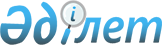 Об утверждении плана по управлению пастбищами и их использованию по городу Атырау на 2023-2024 годыРешение Атырауского городского маслихата Атырауской области от 27 сентября 2023 года № 56
      В соответствии со статьей 6 Закона Республики Казахстан от 23 января 2001 года "О местном государственном управлении и самоуправлении в Республике Казахстан" и статьей 8 Закона Республики Казахстан от 20 февраля 2017 года "О пастбищах" Маслихат города Атырау РЕШИЛ:
      1. Утвердить план по управлению пастбищами и их использованию по городу Атырау на 2023-2024 годы согласно приложению к настоящему решению.
      2. Контроль за исполнением настоящего решения возложить на курирующего заместителя акима города Атырау. План по управлению пастбищами и их использованию по Алмалинскому сельскому округу на 2023-2024 годы
      План по управлению пастбищами и их использованию по Алмалинскому сельскому округу на 2023-2024 годы (далее - План) разработан в соответствии с Законами Республики Казахстан от 23 января 2001 года "О местном государственном управлении и самоуправлении в Республике Казахстан", от 20 февраля 2017 года "О пастбищах", приказом Заместителя Премьер-Министра Республики Казахстан – Министра сельского хозяйства Республики Казахстан от 24 апреля 2017 года № 173 "Об утверждении Правил рационального использования пастбищ" (зарегистрирован в Реестре государственной регистрации нормативных правовых актов за № 15090), приказом Министра сельского хозяйства Республики Казахстан от 14 апреля 2015 года № 3-3/332 "Об утверждении предельно допустимой нормы нагрузки на общую площадь пастбищ" (зарегистрирован в Реестре государственной регистрации нормативных правовых актов за № 11064).
      План принимается в целях рационального использования пастбищ, устойчивого обеспечения потребности в кормах и предотвращения процессов деградации пастбищ.
      План содержит:
      1) схему (карту) расположения пастбищ на территории Алмалинского сельского округа в разрезе категорий земель, собственников земельных участков и землепользователей на основании правоустанавливающих документов (Приложение 1);
      2) приемлемые схемы пастбищеоборотов (Приложение 2);
      3) карту с обозначением внешних и внутренних границ и площадей пастбищ, в том числе сезонных, объектов пастбищной инфраструктуры (Приложение 3);
      4) схему доступа пастбищепользователей к водоисточникам (озерам, рекам, прудам, копаням, оросительным или обводнительным каналам, трубчатым или шахтным колодцам), составленную согласно норме потребления воды (Приложение 4);
      5) схему перераспределения пастбищ для размещения поголовья сельскохозяйственных животных физических и (или) юридических лиц, у которых отсутствуют пастбища, и перемещения его на предоставляемые пастбища (Приложение 5);
      6) схему размещения на отгонных пастбищах поголовья сельскохозяйственных животных физических и (или) юридических лиц, не обеспеченных пастбищами, расположенными при сельском округе подчиненному городу (Приложение 6);
      7) календарный график по использованию пастбищ, устанавливающий сезонные маршруты выпаса и передвижения сельскохозяйственных животных (Приложение 7).
      План принят с учетом сведений о состоянии геоботанического обследования пастбищ, сведений о ветеринарно-санитарных объектах, данных о численности поголовья сельскохозяйственных животных с указанием их владельцев, данных о количестве гуртов, отар, табунов, сформированных по видам и половозрастным группам сельскохозяйственных животных, сведений о формировании поголовья сельскохозяйственных животных для выпаса на отгонных пастбищах, особенностей выпаса сельскохозяйственных животных на культурных и аридных пастбищах, сведений о сервитутах для прогона скота и иных данных, предоставленных государственными органами, физическими и (или) юридическими лицами.
      По административно-территориальному делению в Алмалинском сельском округе находятся 2 населенных пункта.
      Общая площадь Алмалинского сельского округа 7145 гектар (Далее –га), из них пастбищные земли – 4513 га.
      По категориям земли подразделяются на:
      земли сельскохозяйственного назначения - 5022 га;
      земли населенных пунктов - 1058 га;
      земли запаса - 1065 га.
      По природным условиям западная часть Алмалинского сельского округа представляет собой пустынную песчаную равнину, восточная - солончаковая степь. Климат континентальный: зима относительно теплая, лето очень жаркое. Средняя температура января - 12,3 °С, средняя температура июля - 25,3 °С. Среднегодовое количество осадков 200 мм.
      Почвенный покров бурые солонцы, в поймах рек — луговые.
      По состоянию на 1 января 2023 года в Алмалинском сельском округе (личное подворье населения и поголовье ТОО, КХ) насчитывается 560 голов крупного рогатого скота, в том числе 315 головы маток, 1040 голов овец и коз, 200 голов лошадей, 89 голов верблюды. В том числе:
      В селе Алмалы 315 головы крупного рогатого скота, в том числе 159 голов маток, 381 голов овец и коз, 78 голов лошадей, 40 голов верблюды.
      Площадь пастбищ составляет 4513 гектар.
      Село Береке 116 голов крупного рогатого скота, в том числе 77 головы маток, 140 голова овец и коз, 36 голов лошадей, 23 голов верблюды.
      Поголовье скота в крестьянских и фермерских хозяйствах Алмалинского сельского округа: 129 головы крупного рогатого скота, в том числе 79 головы маток, 519 головы МРС, 36 голов лошадей, 23 голов верблюды.
      Всего по Алмалинскому сельскому округу имеется 4513 га пастбищных угодий для обеспечения сельскохозяйственных животных. В пределах населенного пункта имеется 245 га пастбищ.
      На основании вышеизложенного, в соответствии со статьей 15 Закона Республики Казахстан "О пастбищах" для удовлетворения нужд местного населения (сел Алмалы, Береке) по содержанию маточного (дойного) поголовья сельскохозяйственных животных в населенных пунктах имеются пастбищные угодья в размере 245 га, норма нагрузки 18,0 га/гол.
      Потребность пастбищ по выпасу других сельскохозяйственных животных местного населения составляет 13683,6 га, норма нагрузки пастбищной площади на 1 голову сельскохозяйственных животных составляет: крупный рогатый скот – 18,0 га/гол, овцы и козы - 3,6 га/гол, лошади - 21,6 га/гол.
      Потребность:
      КРС - 431*18,0= 7758 га
      Овцы, козы - 521*3,6= 1875,6 га
      Лошади - 114*21,6=2462,4 га
      Верблюды - 63*25,2=1587,6 га
      7758 га+1875,6 га+2462,4 га+1587,6 га=13683,6 га
      Потребность пастбищных угодий в объеме -13438,6 га для содержания поголовья сельскохозяйственных животных местного населения Алмалинского сельского округа необходимо восполнить за счет приграничного земельного участка города Атырау согласно приложению 5 к настоящему Плану. Схема (карта) расположения пастбищ на территории Алмалинского сельского округа в разрезе категорий земель, собственников земельных участков и землепользователей на основании правоустанавливающих документов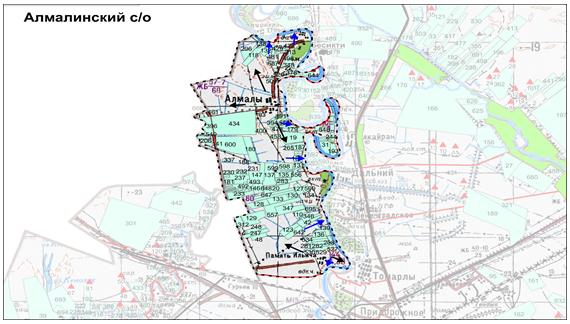 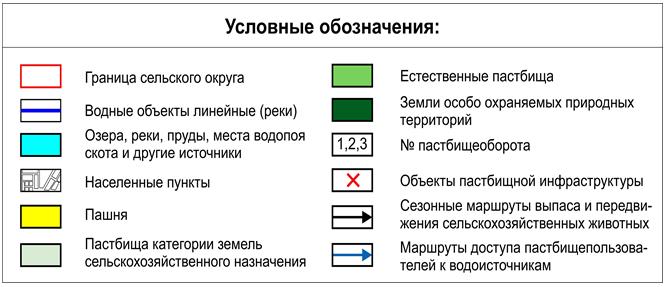  Список собственников и землепользователей земельных участков, прилагаемый к схеме (карте) расположения пастбищ на территории Алмалинского сельского округа Сведения о наличие скота и пастбищных угодий по Алмалинскому сельскому округу в разрезе по населенным пунктам Сведения о перераспределении пастбищ для размещения поголовья сельскохозяйственных животных населения Алмалинского сельского округа Приемлемые схемы пастбищеоборотов Приемлемая схема пастбищеоборота по Алмалинскому сельскому округу
      Примечание: 1, 2, 3, 4 - очередность использования загонов в году. Карта с обозначением внешних и внутренних границ и площадей пастбищ, в том числе сезонных, объектов пастбищной инфраструктуры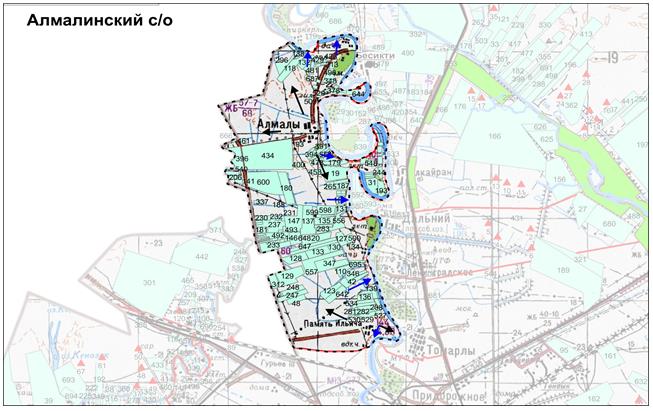 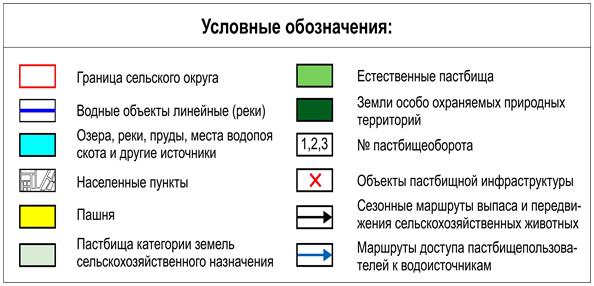  Схема доступа пастбищепользователей к водоисточникам (озерам, рекам, прудам, копаням, оросительным или обводнительным каналам, трубчатым или шахтным колодцам), составленная согласно норме потребления воды
      Среднесуточная норма потребления воды на одно сельскохозяйственное животное определяется в соответствии с пунктом 9 Правил рационального использования пастбищ, утвержденных приказом Заместителя Премьер-Министра Республики Казахстан – Министра сельского хозяйства Республики Казахстан от 24 апреля 2017 года № 173 (зарегистрирован в Реестре государственной регистрации нормативных правовых актов за № 15090).
      Оросительных или обводнительных каналов на территории Алмалинского сельского округа имеется.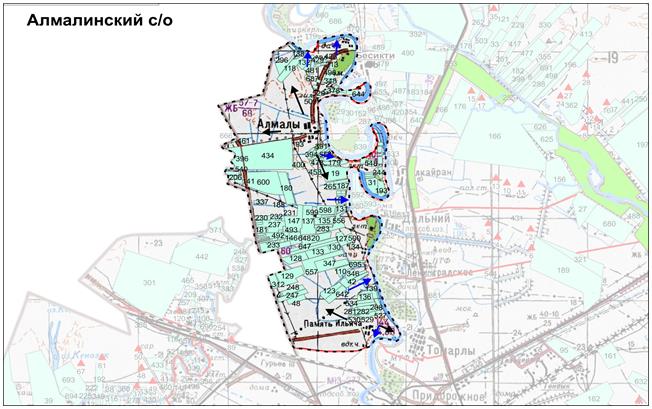 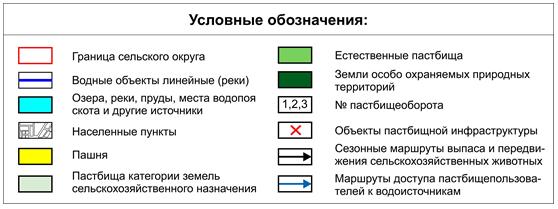  Схема перераспределения пастбищ для размещения поголовья сельскохозяйственных животных физических и (или) юридических лиц, у которых отсутствуют пастбища, и перемещения его на предоставляемые пастбищ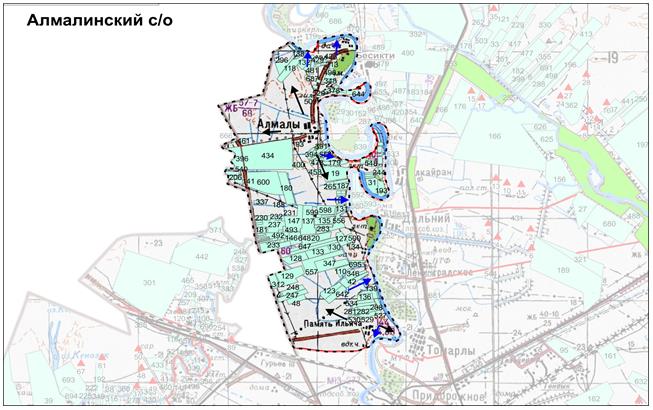 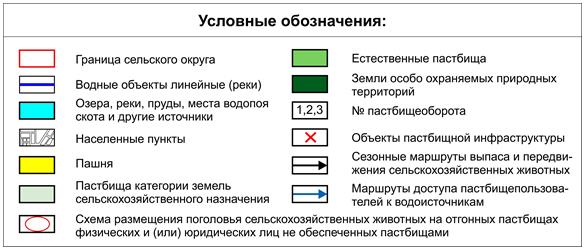  Схему размещения на отгонных пастбищах поголовья сельскохозяйственных животных физических и (или) юридических лиц, не обеспеченных пастбищами, расположенными при сельском округе подчиненному городу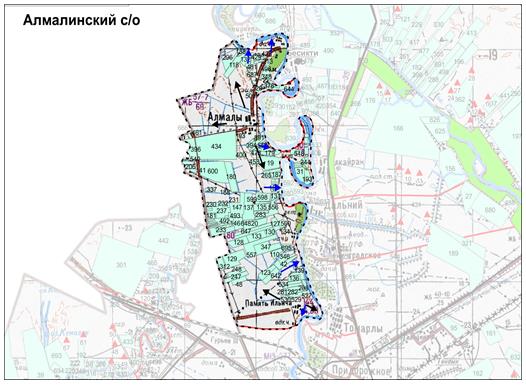 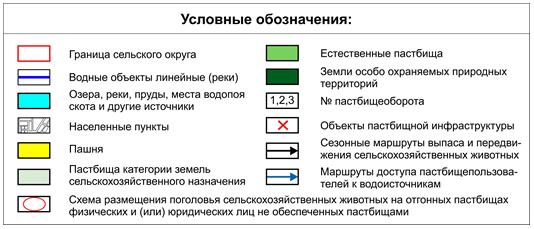  Календарный график по использованию пастбищ, устанавливающий сезонные маршруты выпаса и передвижения сельскохозяйственных животных
      Примечание: расшифровка аббревиатур:
      ВЛС – весенне-летний сезон;
      ЛОС – летне-осенний сезон;
      ЛС – летний сезон;
      ОЗ – отдыхающий загон. План по управлению пастбищами и их использованию по Атыраускому сельскому округу на 2023-2024 годы
      План по управлению пастбищами и их использованию по Атыраускому сельскому округу на 2023-2024 годы (далее - План) разработан в соответствии с Законами Республики Казахстан от 23 января 2001 года "О местном государственном управлении и самоуправлении в Республике Казахстан", от 20 февраля 2017 года "О пастбищах", приказом Заместителя Премьер-Министра Республики Казахстан – Министра сельского хозяйства Республики Казахстан от 24 апреля 2017 года № 173 "Об утверждении Правил рационального использования пастбищ" (зарегистрирован в Реестре государственной регистрации нормативных правовых актов за № 15090), приказом Министра сельского хозяйства Республики Казахстан от 14 апреля 2015 года № 3-3/332 "Об утверждении предельно допустимой нормы нагрузки на общую площадь пастбищ" (зарегистрирован в Реестре государственной регистрации нормативных правовых актов за № 11064).
      План принимается в целях рационального использования пастбищ, устойчивого обеспечения потребности в кормах и предотвращения процессов деградации пастбищ.
      План содержит:
      1) схему (карту) расположения пастбищ на территории Атырауского сельского округа в разрезе категорий земель, собственников земельных участков и землепользователей на основании правоустанавливающих документов (Приложение 1);
      2) приемлемые схемы пастбищеоборотов (Приложение 2);
      3) карту с обозначением внешних и внутренних границ и площадей пастбищ, в том числе сезонных, объектов пастбищной инфраструктуры (Приложение 3);
      4) схему доступа пастбищепользователей к водоисточникам (озерам, рекам, прудам, копаням, оросительным или обводнительным каналам, трубчатым или шахтным колодцам), составленную согласно норме потребления воды (Приложение 4);
      5) схему перераспределения пастбищ для размещения поголовья сельскохозяйственных животных физических и (или) юридических лиц, у которых отсутствуют пастбища, и перемещения его на предоставляемые пастбища (Приложение 5);
      6) схему размещения на отгонных пастбищах поголовья сельскохозяйственных животных физических и (или) юридических лиц, не обеспеченных пастбищами, расположенными при сельском округе подчиненному городу (Приложение 6);
      7) календарный график по использованию пастбищ, устанавливающий сезонные маршруты выпаса и передвижения сельскохозяйственных животных (Приложение 7).
      План принят с учетом сведений о состоянии геоботанического обследования пастбищ, сведений о ветеринарно-санитарных объектах, данных о численности поголовья сельскохозяйственных животных с указанием их владельцев, данных о количестве гуртов, отар, табунов, сформированных по видам и половозрастным группам сельскохозяйственных животных, сведений о формировании поголовья сельскохозяйственных животных для выпаса на отгонных пастбищах, особенностей выпаса сельскохозяйственных животных на культурных и аридных пастбищах, сведений о сервитутах для прогона скота и иных данных, предоставленных государственными органами, физическими и (или) юридическими лицами.
      По административно-территориальному делению в Атырауском сельском округе находятся 3 населенных пункта.
      Общая площадь Атырауского сельского округа 25894 гектар (Далее –га), из них пашни – 38 га, пастбищные земли – 1399 га.
      По категориям земли подразделяются на:
      земли сельскохозяйственного назначения - 4786 га;
      земли населенных пунктов - 2359 га;
      земли запаса - 17312 га.
      По природным условиям западная часть Атырауского сельского округа представляет собой пустынную песчаную равнину, восточная - солончаковая степь. Климат континентальный: зима относительно теплая, лето очень жаркое. Средняя температура января - 12,3 °С, средняя температура июля - 25,3 °С. Среднегодовое количество осадков 200 мм.
      Почвенный покров бурые солонцы, в поймах рек — луговые.
      По состоянию на 1 қаңтардағы 2023 года в Атырауском сельском округе (личное подворье населения и поголовье ТОО, КХ) насчитывается 907 голов крупного рогатого скота, в том числе 645 голов маток, 202 головы овец и коз, 325 головы лошадей, 42 голова верблюдов. В том числе:
      В селе Кызылбалык 283 голов крупного рогатого скота, в том числе 204 голова маток, 48 голов овец и коз, 44 головы лошадей, 13 голов верблюды.
      Площадь пастбищ составляет 1042 га.
      Село Жаңаталап: 407 голов крупного рогатого скота, в том числе 290 голов маток, 96 голов овец и коз, 120 головы лошадей, 21 верблюдов.
      Площадь пастбищ составляет 5369 га.
      Село Курмангазы: 120 голов крупного рогатого скота, в том числе 100 голов маток, 58 голов овец и коз, 60 голов лошадей, 8 голов верблюды.
      Площадь пастбищ составляет 357 га.
      Поголовье скота в крестьянских и фермерских хозяйствах Атырауского сельского округа: 97 головы крупного рогатого скота, в том числе 51 головы маток, 101 головы лошадей.
      Всего по Атыраускому сельскому округу имеется 1399 га пастбищных угодий для обеспечения сельскохозяйственных животных. В пределах населенного пункта имеется 12242 га запас пастбищ, из них 1087 га относятся сельскому округу.
      На основании вышеизложенного, в соответствии со статьей 15 Закона Республики Казахстан "О пастбищах" для удовлетворения нужд местного населения (сел Кызылбалык, Курмангазы, Жанаталап) по содержанию маточного (дойного) поголовья сельскохозяйственных животных в населенных пунктах имеются пастбищные угодья в размере 12390 га потребность составляет норма нагрузки 18,0 га/гол.
      Потребность пастбищ по выпасу других сельскохозяйственных животных местного населения составляет 21204 га, норма нагрузки пастбищной площади на 1 голову сельскохозяйственных животных составляет: крупный рогатый скот – 18,0 га/гол, овцы и козы - 3,6 га/гол, лошади - 21,6 га/гол, верблюды-25,2 га/гол.
      Потребность:
      КРС - 810*18,0= 14580 га
      Овцы, козы - 202*3,6= 727,2 га
      Лошади - 224*21,6=4838,4 га
      Верблюды-42-*25,2= 1058,4 га
      14580га+727,2 га+4838,4 га+1058,4 га=21204 га
      Потребность пастбищных угодий в объеме -8814 га для содержания поголовья сельскохозяйственных животных местного населения Атырауского сельского округа необходимо восполнить за счет приграничного земельного участка города Атырау согласно приложению 5 к настоящему Плану. Схема (карта) расположения пастбищ на территории Атырауского сельского округа в разрезе категорий земель, собственников земельных участков и землепользователей на основании правоустанавливающих документов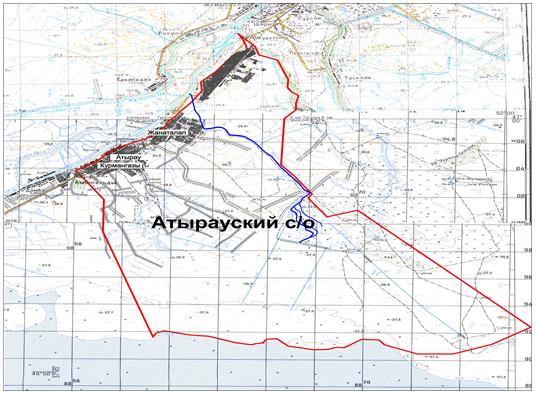 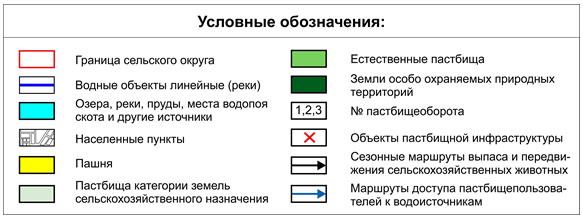  Список собственников и землепользователей земельных участков, прилагаемый к схеме (карте) расположения пастбищ на территории Атырауского сельского округа Сведения о наличие скота и пастбищных угодий по Атыраускому сельскому округу в разрезе по населенным пунктам Сведения о перераспределении пастбищ для размещения поголовья сельскохозяйственных животных населения Атырауского сельского округа Приемлемые схемы пастбищеоборотов Приемлемая схема пастбищеоборота по Атыраускому сельскому округу
      Примечание: 1, 2, 3, 4 - очередность использования загонов в году. Карта с обозначением внешних и внутренних границ и площадей пастбищ, в том числе сезонных, объектов пастбищной инфраструктуры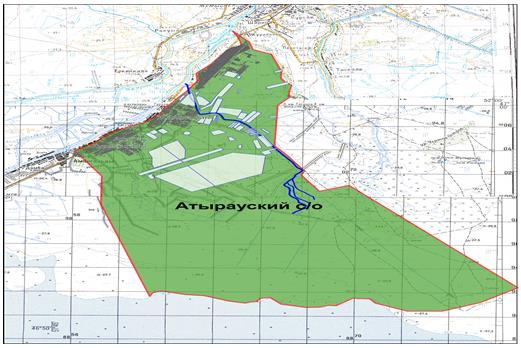 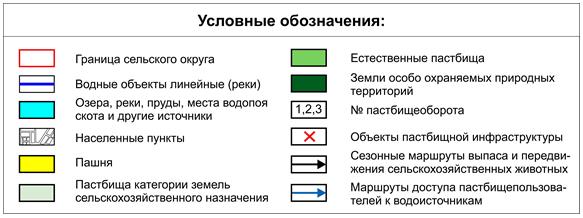  Схема доступа пастбищепользователей к водоисточникам (озерам, рекам, прудам, копаням, оросительным или обводнительным каналам, трубчатым или шахтным колодцам), составленная согласно норме потребления воды
      Среднесуточная норма потребления воды на одно сельскохозяйственное животное определяется в соответствии с пунктом 9 Правил рационального использования пастбищ, утвержденных приказом Заместителя Премьер-Министра Республики Казахстан – Министра сельского хозяйства Республики Казахстан от 24 апреля 2017 года № 173 (зарегистрирован в Реестре государственной регистрации нормативных правовых актов за № 15090).
      Оросительных или обводнительных каналов на территории Атырауского сельского округа имеется.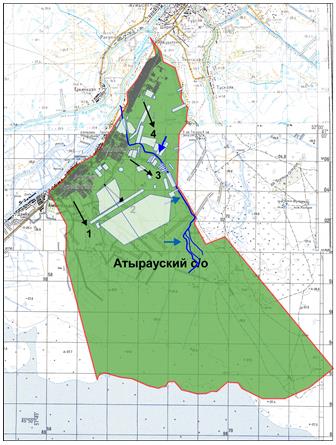 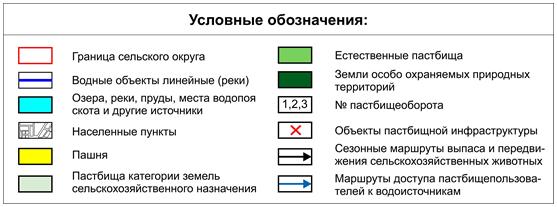  Схема перераспределения пастбищ для размещения поголовья сельскохозяйственных животных физических и (или) юридических лиц, у которых отсутствуют пастбища, и перемещения его на предоставляемые пастбищ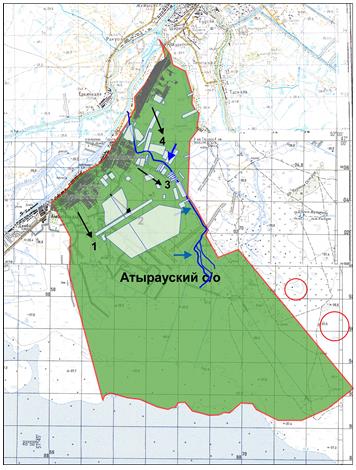 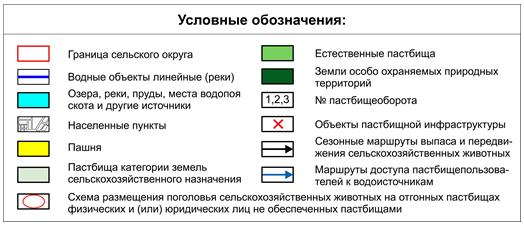  Схему размещения на отгонных пастбищах поголовья сельскохозяйственных животных физических и (или) юридических лиц, не обеспеченных пастбищами, расположенными при сельском округе подчиненному городу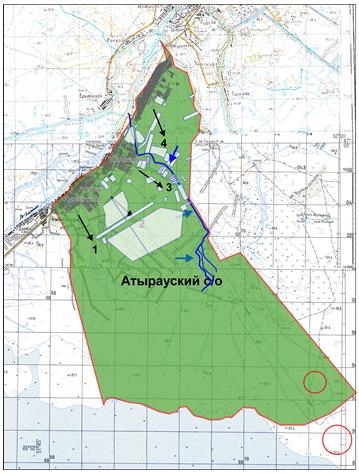 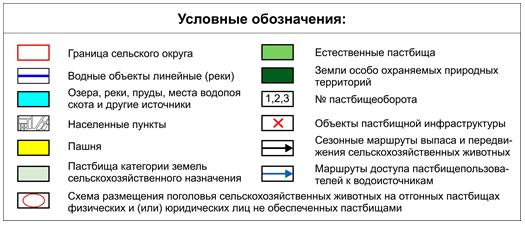  Календарный график по использованию пастбищ, устанавливающий сезонные маршруты выпаса и передвижения сельскохозяйственных животных
      Примечание: расшифровка аббревиатур:
      ВЛС – весенне-летний сезон;
      ЛОС – летне-осенний сезон;
      ЛС – летний сезон;
      ОЗ – отдыхающий загон. План по управлению пастбищами и их использованию по Дамбинскому сельскому округу на 2023-2024 годы
      План по управлению пастбищами и их использованию по Дамбинскому сельскому округу на 2023-2024 годы (далее - План) разработан в соответствии с Законами Республики Казахстан от 23 января 2001 года "О местном государственном управлении и самоуправлении в Республике Казахстан", от 20 февраля 2017 года "О пастбищах", приказом Заместителя Премьер-Министра Республики Казахстан – Министра сельского хозяйства Республики Казахстан от 24 апреля 2017 года № 173 "Об утверждении Правил рационального использования пастбищ" (зарегистрирован в Реестре государственной регистрации нормативных правовых актов за № 15090), приказом Министра сельского хозяйства Республики Казахстан от 14 апреля 2015 года № 3-3/332 "Об утверждении предельно допустимой нормы нагрузки на общую площадь пастбищ" (зарегистрирован в Реестре государственной регистрации нормативных правовых актов за № 11064).
      План принимается в целях рационального использования пастбищ, устойчивого обеспечения потребности в кормах и предотвращения процессов деградации пастбищ.
      План содержит:
      1) схему (карту) расположения пастбищ на территории Дамбинского сельского округа в разрезе категорий земель, собственников земельных участков и землепользователей на основании правоустанавливающих документов (Приложение 1);
      2) приемлемые схемы пастбищеоборотов (Приложение 2);
      3) карту с обозначением внешних и внутренних границ и площадей пастбищ, в том числе сезонных, объектов пастбищной инфраструктуры (Приложение 3);
      4) схему доступа пастбищепользователей к водоисточникам (озерам, рекам, прудам, копаням, оросительным или обводнительным каналам, трубчатым или шахтным колодцам), составленную согласно норме потребления воды (Приложение 4);
      5) схему перераспределения пастбищ для размещения поголовья сельскохозяйственных животных физических и (или) юридических лиц, у которых отсутствуют пастбища, и перемещения его на предоставляемые пастбища (Приложение 5);
      6) схему размещения на отгонных пастбищах поголовья сельскохозяйственных животных физических и (или) юридических лиц, не обеспеченных пастбищами, расположенными при сельском округе подчиненному городу (Приложение 6);
      7) календарный график по использованию пастбищ, устанавливающий сезонные маршруты выпаса и передвижения сельскохозяйственных животных (Приложение 7).
      План принят с учетом сведений о состоянии геоботанического обследования пастбищ, сведений о ветеринарно-санитарных объектах, данных о численности поголовья сельскохозяйственных животных с указанием их владельцев, данных о количестве гуртов, отар, табунов, сформированных по видам и половозрастным группам сельскохозяйственных животных, сведений о формировании поголовья сельскохозяйственных животных для выпаса на отгонных пастбищах, особенностей выпаса сельскохозяйственных животных на культурных и аридных пастбищах, сведений о сервитутах для прогона скота и иных данных, предоставленных государственными органами, физическими и (или) юридическими лицами.
      По административно-территориальному делению в Дамбинском сельском округе находятся 2 населенных пункта.
      Общая площадь Дамбинского сельского округа 12204 гектар (Далее –га), из них пашни – 4 га, пастбищные земли – 2466,89 га.
      По категориям земли подразделяются на:
      земли сельскохозяйственного назначения – 5501,89 га;
      земли населенных пунктов – 478,11 га;
      земли запаса - 6224 га.
      По природным условиям западная часть Дамбинского сельского округа относится к тростник. Зимой ветер дует преимущественно с востока, а летом с запада. Климат континентальный: зима относительно теплая, лето очень жаркое. Средняя температура января - 12,3 °С, средняя температура июля - 25,3 °С. Среднегодовое количество осадков 146,5 мм.
      Почвенный покров бурые солонцы, в поймах рек — луговые.
      По состоянию на 1 января 2023 года в Дамбинском сельском округе (личное подворье населения и поголовье ТОО, КХ) насчитывается 403 голов крупного рогатого скота, в том числе 151 голов маток, 47 голов овец и коз, 73 голов лошадей. В том числе:
      В селе Дамба 143 голов крупного рогатого скота, в том числе 52 голов маток, 20 голов овец и коз, 23 голов лошадей.
      Площадь пастбищ составляет 1135,67 га.
      В селе Амангелди 184 голов крупного рогатого скота, в том числе 82 голов маток, 27 голов овец и коз, 50 голов лошадей.
      Площадь пастбищ составляет 1331,22 га
      Поголовье скота в крестьянских и фермерских хозяйствах Дамбинского сельского округа: 76 головы крупного рогатого скота, в том числе 17 головы маток.
      Всего по Дамбинскому сельскому округу имеется 2466,89 га пастбищных угодий для обеспечения сельскохозяйственных животных. В пределах населенного пункта имеется 2824 га запас пастбищ, из них 282 га относятся сельскому округу.
      На основании вышеизложенного, в соответствии со статьей 15 Закона Республики Казахстан "О пастбищах" для удовлетворения нужд местного населения (сел Дамба, Амангелды) по содержанию маточного (дойного) поголовья сельскохозяйственных животных в населенных пунктах имеются пастбищные угодья в размере 2466,89 га, норма нагрузки 18,0 га/гол.
      Потребность пастбищ по выпасу других сельскохозяйственных животных местного населения составляет 7632 га, норма нагрузки пастбищной площади на 1 голову сельскохозяйственных животных составляет: крупный рогатый скот – 18,0 га/гол, овцы и козы - 3,6 га/гол, лошади - 21,6 га/гол.
      Потребность:
      КРС - 327*18,0= 5886 га
      Овцы, козы - 47*3,6= 169,2 га
      Лошади - 73*21,6=1576,8 га
      5886+169,2+1576,8=7632 га
      Потребность пастбищных угодий в объеме 4808 для содержания поголовья сельскохозяйственных животных местного населения Дамбинского сельского округа необходимо восполнить за счет приграничного земельного участка города Атырау согласно приложению 5 к настоящему Плану. Схема (карта) расположения пастбищ на территории Дамбинскому сельского округа в разрезе категорий земель, собственников земельных участков и землепользователей на основании правоустанавливающих документов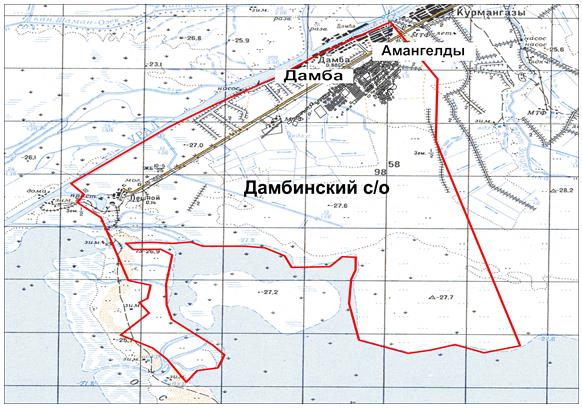 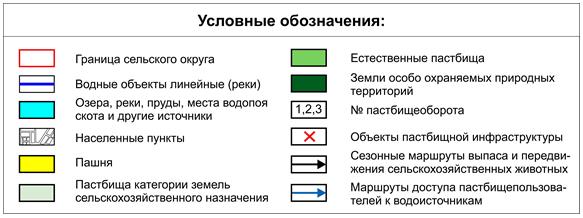  Список собственников и землепользователей земельных участков, прилагаемый к схеме (карте) расположения пастбищ на территории Дамбинского сельского округа Сведения о наличие скота и пастбищных угодий по Дамбинскому сельскому округу в разрезе по населенным пунктам Сведения о перераспределении пастбищ для размещения поголовья сельскохозяйственных животных населения Дамбинского сельского округа Приемлемые схемы пастбищеоборотов Приемлемая схема пастбищеоборота по Дамбинскому сельскому округу
      Примечание: 1, 2, 3, 4 - очередность использования загонов в году. Карта с обозначением внешних и внутренних границ и площадей пастбищ, в том числе сезонных, объектов пастбищной инфраструктуры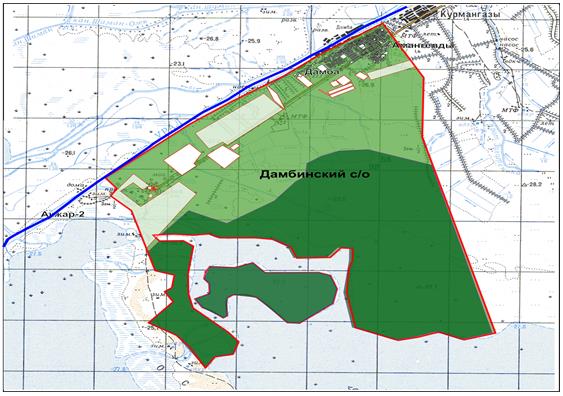 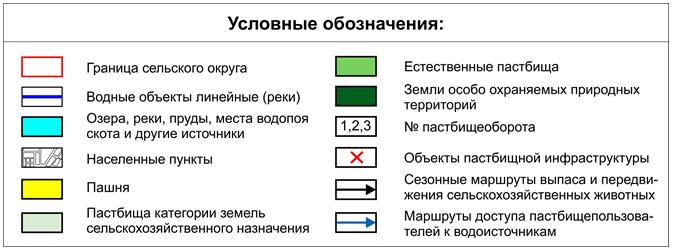  Схема доступа пастбищепользователей к водоисточникам (озерам, рекам, прудам, копаням, оросительным или обводнительным каналам, трубчатым или шахтным колодцам), составленная согласно норме потребления воды
      Среднесуточная норма потребления воды на одно сельскохозяйственное животное определяется в соответствии с пунктом 9 Правил рационального использования пастбищ, утвержденных приказом Заместителя Премьер-Министра Республики Казахстан – Министра сельского хозяйства Республики Казахстан от 24 апреля 2017 года № 173 (зарегистрирован в Реестре государственной регистрации нормативных правовых актов за № 15090).
      Оросительных или обводнительных каналов на территории Дамбинского сельского округа имеется.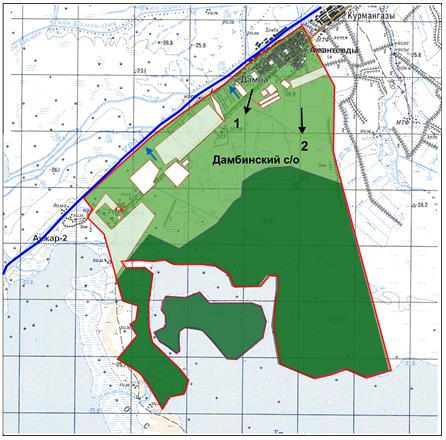 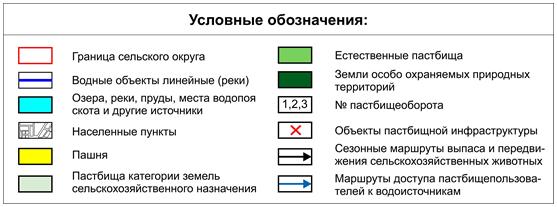  Схема перераспределения пастбищ для размещения поголовья сельскохозяйственных животных физических и (или) юридических лиц, у которых отсутствуют пастбища, и перемещения его на предоставляемые пастбищ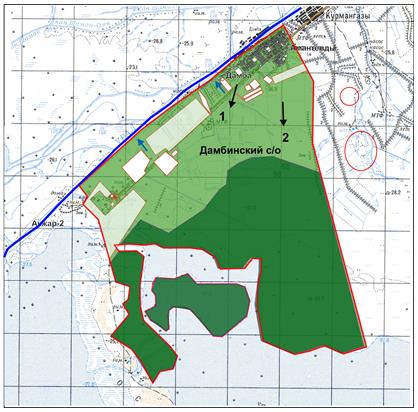 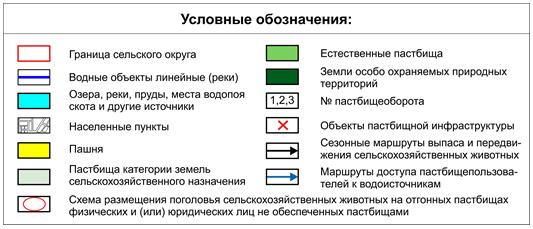  Схему размещения на отгонных пастбищах поголовья сельскохозяйственных животных физических и (или) юридических лиц, не обеспеченных пастбищами, расположенными при сельском округе подчиненному городу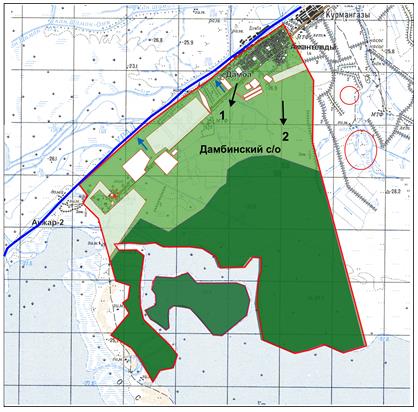 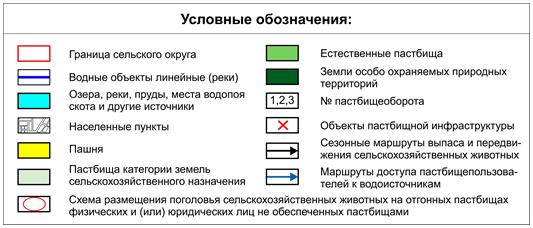  Календарный график по использованию пастбищ, устанавливающий сезонные маршруты выпаса и передвижения сельскохозяйственных животных
      Примечание: расшифровка аббревиатур:
      ВЛС – весенне-летний сезон;
      ЛОС – летне-осенний сезон;
      ЛС – летний сезон;
      ОЗ – отдыхающий загон. План по управлению пастбищами и их использованию по Еркинкалинскому сельскому округу на 2023-2024 годы
      План по управлению пастбищами и их использованию по Еркинкалинскому сельскому округу на 2023-2024 годы (далее - План) разработан в соответствии с Законами Республики Казахстан от 23 января 2001 года "О местном государственном управлении и самоуправлении в Республике Казахстан", от 20 февраля 2017 года "О пастбищах", приказом Заместителя Премьер-Министра Республики Казахстан – Министра сельского хозяйства Республики Казахстан от 24 апреля 2017 года № 173 "Об утверждении Правил рационального использования пастбищ" (зарегистрирован в Реестре государственной регистрации нормативных правовых актов за № 15090), приказом Министра сельского хозяйства Республики Казахстан от 14 апреля 2015 года № 3-3/332 "Об утверждении предельно допустимой нормы нагрузки на общую площадь пастбищ" (зарегистрирован в Реестре государственной регистрации нормативных правовых актов за № 11064).
      План принимается в целях рационального использования пастбищ, устойчивого обеспечения потребности в кормах и предотвращения процессов деградации пастбищ.
      План содержит:
      1) схему (карту) расположения пастбищ на территории Еркинкалинского сельского округа в разрезе категорий земель, собственников земельных участков и землепользователей на основании правоустанавливающих документов (Приложение 1);
      2) приемлемые схемы пастбищеоборотов (Приложение 2);
      3) карту с обозначением внешних и внутренних границ и площадей пастбищ, в том числе сезонных, объектов пастбищной инфраструктуры (Приложение 3);
      4) схему доступа пастбищепользователей к водоисточникам (озерам, рекам, прудам, копаням, оросительным или обводнительным каналам, трубчатым или шахтным колодцам), составленную согласно норме потребления воды (Приложение 4);
      5) схему перераспределения пастбищ для размещения поголовья сельскохозяйственных животных физических и (или) юридических лиц, у которых отсутствуют пастбища, и перемещения его на предоставляемые пастбища (Приложение 5);
      6) схему размещения на отгонных пастбищах поголовья сельскохозяйственных животных физических и (или) юридических лиц, не обеспеченных пастбищами, расположенными при сельском округе подчиненному городу (Приложение 6);
      7) календарный график по использованию пастбищ, устанавливающий сезонные маршруты выпаса и передвижения сельскохозяйственных животных (Приложение 7).
      План принят с учетом сведений о состоянии геоботанического обследования пастбищ, сведений о ветеринарно-санитарных объектах, данных о численности поголовья сельскохозяйственных животных с указанием их владельцев, данных о количестве гуртов, отар, табунов, сформированных по видам и половозрастным группам сельскохозяйственных животных, сведений о формировании поголовья сельскохозяйственных животных для выпаса на отгонных пастбищах, особенностей выпаса сельскохозяйственных животных на культурных и аридных пастбищах, сведений о сервитутах для прогона скота и иных данных, предоставленных государственными органами, физическими и (или) юридическими лицами.
      По административно-территориальному делению в Еркинкалинском сельском округе находятся 2 населенных пункта.
      Общая площадь Еркинкалинского сельского округа 24836 гектар (Далее –га), из них пашни – 280 га, пастбищные земли – 5924 га.
      По категориям земли подразделяются на:
      земли сельскохозяйственного назначения - 7986 га;
      земли населенных пунктов - 2178 га;
      земли запаса - 14672 га.
      По природным условиям западная часть Еркинкалинского сельского округа представляет собой пустынную песчаную равнину, восточная - солончаковая степь. Климат континентальный: зима относительно теплая, лето очень жаркое. Средняя температура января - 12,3 °С, средняя температура июля - 25,3 °С. Среднегодовое количество осадков 200 мм.
      Почвенный покров бурые солонцы, в поймах рек — луговые.
      По состоянию на 1 января 2023 года в Еркинкалинском сельском округе (личное подворье населения и поголовье ТОО, КХ) насчитывается 891 голов крупного рогатого скота, в том числе 650 голов маток, 548 голов овец и коз, 501 голов лошадей, 819 голов верблюды. В том числе:
      В селе Еркинкала 226 голов крупного рогатого скота, в том числе 192 голов маток, 80 голов овец и коз, 124 голов лошадей, 15 голов верблюды.
      Площадь пастбищ составляет 4146 га.
      В селе Ракуша 140 голов крупного рогатого скота, в том числе 117 голов маток, 137 голов овец и коз, 31 голов лошадей, 114 голов верблюды.
      Площадь пастбищ составляет 1778 га.
      Поголовье скота в крестьянских и фермерских хозяйствах Еркинкалинского сельского округа: 525 голов крупного рогатого скота, в том числе 341 головы маток, 331 голов овец и коз, 344 голов лошадей, 690 голов верблюды.
      Всего по Еркинкалиннскому сельскому округу имеется 5924 га пастбищных угодий для обеспечения сельскохозяйственных животных. В пределах населенного пункта имеется 14672 га запас пастбищ, из них 300 гектар относятся сельскому округу.
      На основании вышеизложенного, в соответствии со статьей 15 Закона Республики Казахстан "О пастбищах" для удовлетворения нужд местного населения (сел Еркинкала, Ракуша) по содержанию маточного (дойного) поголовья сельскохозяйственных животных в населенных пунктах имеются пастбищные угодья в размере 14672 га, норма нагрузки 18,0 га/гол.
      Потребность пастбищ по выпасу других сельскохозяйственных животных местного населения составляет 13968 га, норма нагрузки пастбищной площади на 1 голову сельскохозяйственных животных составляет: крупный рогатый скот – 18,0 га/гол, овцы и козы - 3,6 га/гол, лошади - 21,6 га/гол, верблюды-25,2га/гол.
      Потребность:
      КРС - 366*18,0= 6588 га
      Овцы, козы - 217*3,6= 781,2 га
      Лошади - 155*21,6=3348 га
      Верблюды-129-*25,2= 3250,8 га
      6588+781,2+3348+3250,8=13968 .
      Потребность пастбищных угодий в объеме 704 га для содержания поголовья сельскохозяйственных животных местного населения Еркинкалинского сельского округа необходимо восполнить за счет приграничного земельного участка города Атырау согласно приложению 5 к настоящему Плану. Схема (карта) расположения пастбищ на территории Еркинкалинского сельского округа в разрезе категорий земель, собственников земельных участков и землепользователей на основании правоустанавливающих документов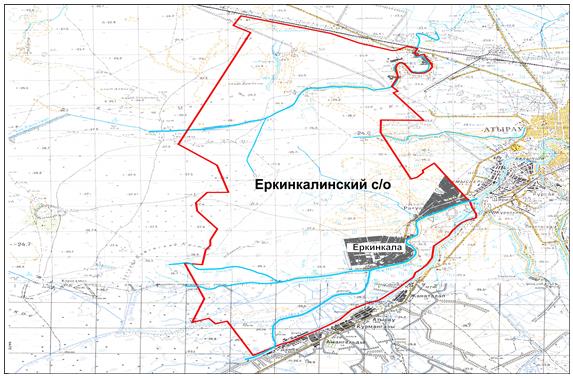 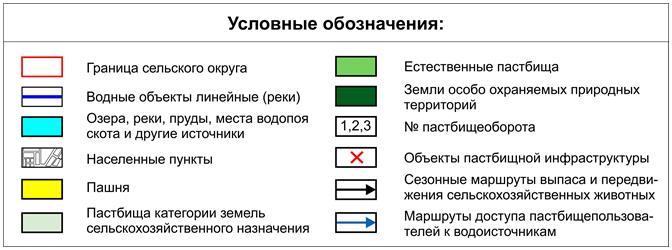  Список собственников и землепользователей земельных участков, прилагаемый к схеме (карте) расположения пастбищ на территории Еркинкалинского сельского округа Сведения о наличие скота и пастбищных угодий по Еркинкалинскому сельскому округу в разрезе по населенным пунктам Сведения о перераспределении пастбищ для размещения поголовья сельскохозяйственных животных населения Еркинкалинского сельского округа Приемлемые схемы пастбищеоборотов Приемлемая схема пастбищеоборота по Еркинкалинскому сельскому округу
      Примечание: 1, 2, 3, 4 - очередность использования загонов в году. Карта с обозначением внешних и внутренних границ и площадей пастбищ, в том числе сезонных, объектов пастбищной инфраструктуры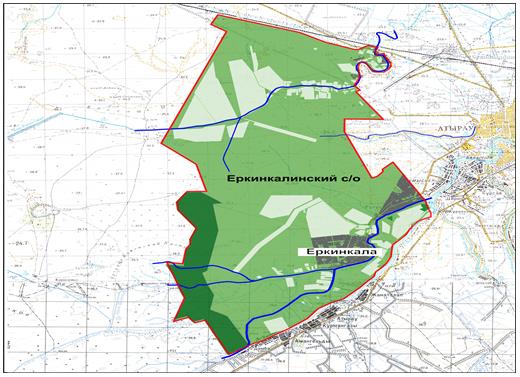 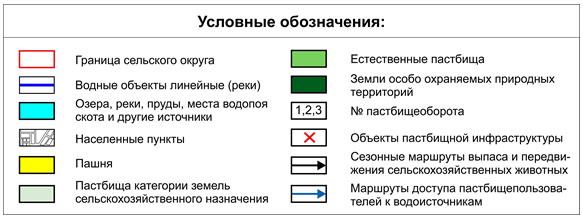  Схема доступа пастбищепользователей к водоисточникам (озерам, рекам, прудам, копаням, оросительным или обводнительным каналам, трубчатым или шахтным колодцам), составленная согласно норме потребления воды
      Среднесуточная норма потребления воды на одно сельскохозяйственное животное определяется в соответствии с пунктом 9 Правил рационального использования пастбищ, утвержденных приказом Заместителя Премьер-Министра Республики Казахстан – Министра сельского хозяйства Республики Казахстан от 24 апреля 2017 года № 173 (зарегистрирован в Реестре государственной регистрации нормативных правовых актов за № 15090).
      Оросительных или обводнительных каналов на территории Еркинкалинского сельского округа имеется.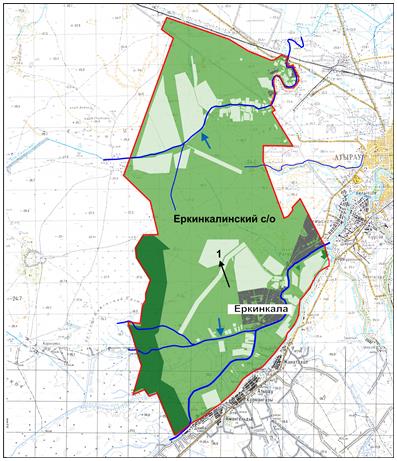 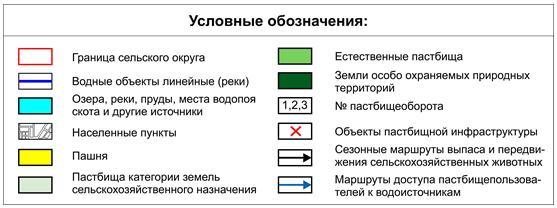  Схема перераспределения пастбищ для размещения поголовья сельскохозяйственных животных физических и (или) юридических лиц, у которых отсутствуют пастбища, и перемещения его на предоставляемые пастбищ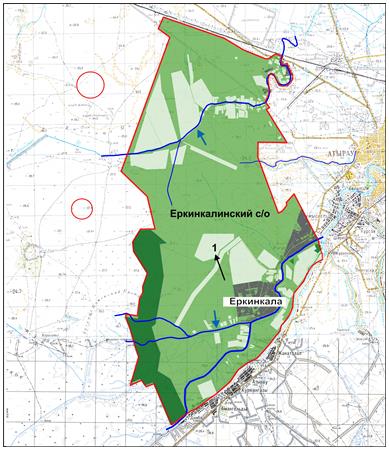 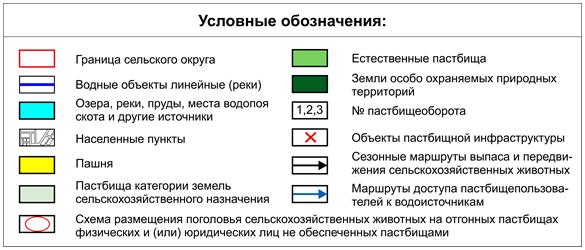  Схему размещения на отгонных пастбищах поголовья сельскохозяйственных животных физических и (или) юридических лиц, не обеспеченных пастбищами, расположенными при сельском округе подчиненному городу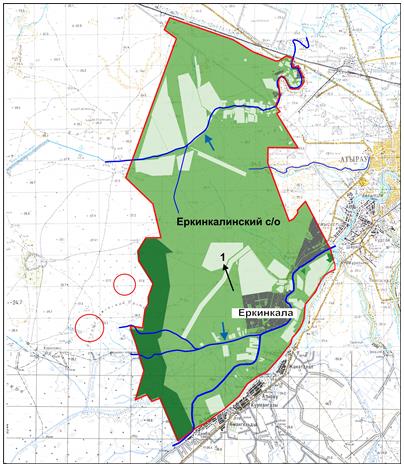 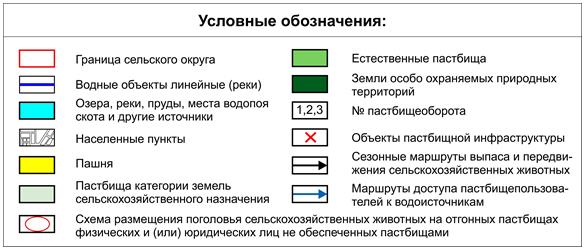  Календарный график по использованию пастбищ, устанавливающий сезонные маршруты выпаса и передвижения сельскохозяйственных животных
      Примечание: расшифровка аббревиатур:
      ВЛС – весенне-летний сезон;
      ЛОС – летне-осенний сезон;
      ЛС – летний сезон;
      ОЗ – отдыхающий загон. План по управлению пастбищами и их использованию по Кенузекскому сельскому округу на 2023-2024 годы
      План по управлению пастбищами и их использованию по Кенузекскому сельскому округу на 2023-2024 годы (далее - План) разработан в соответствии с Законами Республики Казахстан от 23 января 2001 года "О местном государственном управлении и самоуправлении в Республике Казахстан", от 20 февраля 2017 года "О пастбищах", приказом Заместителя Премьер-Министра Республики Казахстан – Министра сельского хозяйства Республики Казахстан от 24 апреля 2017 года № 173 "Об утверждении Правил рационального использования пастбищ" (зарегистрирован в Реестре государственной регистрации нормативных правовых актов за № 15090), приказом Министра сельского хозяйства Республики Казахстан от 14 апреля 2015 года № 3-3/332 "Об утверждении предельно допустимой нормы нагрузки на общую площадь пастбищ" (зарегистрирован в Реестре государственной регистрации нормативных правовых актов за № 11064).
      План принимается в целях рационального использования пастбищ, устойчивого обеспечения потребности в кормах и предотвращения процессов деградации пастбищ.
      План содержит:
      1) схему (карту) расположения пастбищ на территории Кенузекского сельского округа в разрезе категорий земель, собственников земельных участков и землепользователей на основании правоустанавливающих документов (Приложение 1);
      2) приемлемые схемы пастбищеоборотов (Приложение 2);
      3) карту с обозначением внешних и внутренних границ и площадей пастбищ, в том числе сезонных, объектов пастбищной инфраструктуры (Приложение 3);
      4) схему доступа пастбищепользователей к водоисточникам (озерам, рекам, прудам, копаням, оросительным или обводнительным каналам, трубчатым или шахтным колодцам), составленную согласно норме потребления воды (Приложение 4);
      5) схему перераспределения пастбищ для размещения поголовья сельскохозяйственных животных физических и (или) юридических лиц, у которых отсутствуют пастбища, и перемещения его на предоставляемые пастбища (Приложение 5);
      6) схему размещения на отгонных пастбищах поголовья сельскохозяйственных животных физических и (или) юридических лиц, не обеспеченных пастбищами, расположенными при сельском округе подчиненному городу (Приложение 6);
      7) календарный график по использованию пастбищ, устанавливающий сезонные маршруты выпаса и передвижения сельскохозяйственных животных (Приложение 7).
      План принят с учетом сведений о состоянии геоботанического обследования пастбищ, сведений о ветеринарно-санитарных объектах, данных о численности поголовья сельскохозяйственных животных с указанием их владельцев, данных о количестве гуртов, отар, табунов, сформированных по видам и половозрастным группам сельскохозяйственных животных, сведений о формировании поголовья сельскохозяйственных животных для выпаса на отгонных пастбищах, особенностей выпаса сельскохозяйственных животных на культурных и аридных пастбищах, сведений о сервитутах для прогона скота и иных данных, предоставленных государственными органами, физическими и (или) юридическими лицами.
      По административно-территориальному делению в Кенузекском сельском округе находятся 1 населенных пункта.
      Общая площадь Кенузекского сельского округа 41000 гектар (Далее- га), из них пашни –157 га, пастбищные земли – 4565 га.
      По категориям земли подразделяются на:
      земли сельскохозяйственного назначения - 19838 га;
      земли населенных пунктов - 4136 га;
      земли запаса - 17026 га.
      По природным условиям западная часть Кенузекского сельского округа представляет собой пустынную песчаную равнину, восточная - солончаковая степь. Климат континентальный: зима относительно теплая, лето очень жаркое. Средняя температура января - 12,3 °С, средняя температура июля - 25,3 °С. Среднегодовое количество осадков 200 мм.
      Почвенный покров бурые солонцы, в поймах рек — луговые.
      По состоянию на 1 января 2023 года в Кенузекском сельском округе (личное подворье населения и поголовье ТОО, КХ) насчитывается 1808 голов крупного рогатого скота, в том числе 754 голов маток, 348 голов овец и коз, 444 голов лошадей, 215 голов верблюды. В том числе:
      В селе Таскала 443 голов крупного рогатого скота, в том числе 160 голов маток, 281 голов овец и коз, 216 голов лошадей, 117 голов верблюды.
      Площадь пастбищ составляет 4565 га
      Поголовье скота в крестьянских и фермерских хозяйствах Кенузекского сельского округа: 1365 голов крупного рогатого скота, в том числе 594 голов маток, 67 голов овец и коз, 228 голов лошадей, 98 голов верблюды.
      Пастбища ТОО, крестьянских и фермерских хозяйств составляют 20155 гектар.
      Всего по Кенузекскому сельскому округу имеется 4565 га пастбищных угодий для обеспечения сельскохозяйственных животных. В пределах населенного пункта имеется 17026 га запас пастбищ, из них 885,117 га относятся сельскому округу.
      На основании вышеизложенного, в соответствии со статьей 15 Закона Республики Казахстан "О пастбищах" для удовлетворения нужд местного населения (в селе Таскала ) по содержанию маточного (дойного) поголовья сельскохозяйственных животных в населенных пунктах имеются пастбищные угодья в размере 17026 гектар, норма нагрузки 18,0 га/гол.
      Потребность пастбищ по выпасу других сельскохозяйственных животных местного населения составляет 16600 га, норма нагрузки пастбищной площади на 1 голову сельскохозяйственных животных составляет: крупный рогатый скот – 18,0 га/гол, овцы и козы - 3,6 га/гол, лошади - 21,6 га/гол, верблюды-25,2га/гол.
      Потребность:
      КРС - 443*18,0= 7974 га
      Овцы, козы - 281*3,6= 1011,6 га
      Лошади - 216*21,6=4665,6 га
      Верблюды-117*25,2= 2948,4 га
      7974+1011,6+4665,6+2948,4= 16600 га
      Потребность пастбищных угодий в объеме 1026 га для содержания поголовья сельскохозяйственных животных местного населения Кенузекского сельского округа необходимо восполнить за счет приграничного земельного участка города Атырау согласно приложению 5 к настоящему Плану. Схема (карта) расположения пастбищ на территории Кенузекского сельского округа в разрезе категорий земель, собственников земельных участков и землепользователей на основании правоустанавливающих документов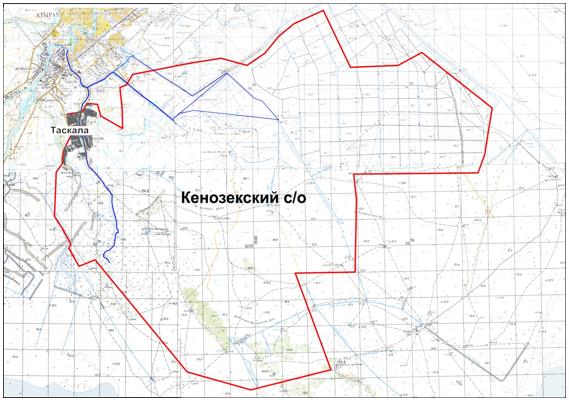 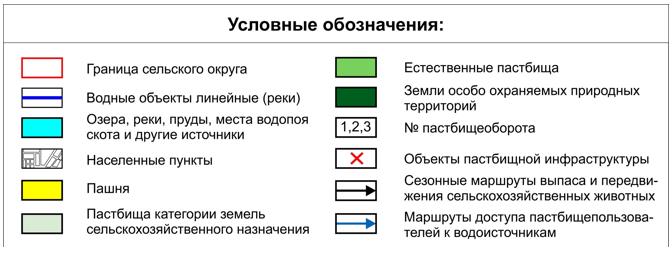  Список собственников и землепользователей земельных участков, прилагаемый к схеме (карте) расположения пастбищ на территории Кенузекского сельского округа Сведения о наличие скота и пастбищных угодий по Кенузекскому сельскому округу в разрезе по населенным пунктам Сведения о перераспределении пастбищ для размещения поголовья сельскохозяйственных животных населения Кенузекского сельского округа Приемлемые схемы пастбищеоборотов Приемлемая схема пастбищеоборота по Кенузекскому сельскому округу
      Примечание: 1, 2, 3, 4 - очередность использования загонов в году. Карта с обозначением внешних и внутренних границ и площадей пастбищ, в том числе сезонных, объектов пастбищной инфраструктуры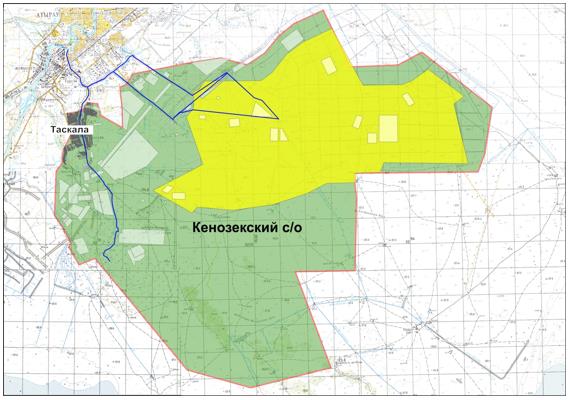 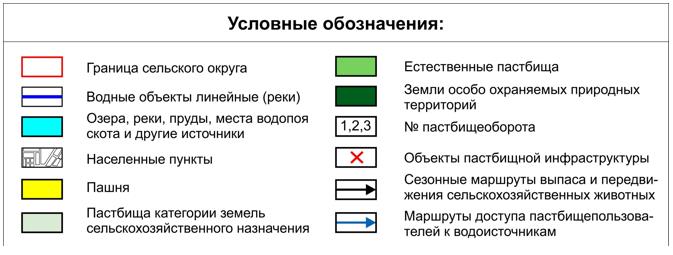  Схема доступа пастбищепользователей к водоисточникам (озерам, рекам, прудам, копаням, оросительным или обводнительным каналам, трубчатым или шахтным колодцам), составленная согласно норме потребления воды
      Среднесуточная норма потребления воды на одно сельскохозяйственное животное определяется в соответствии с пунктом 9 Правил рационального использования пастбищ, утвержденных приказом Заместителя Премьер-Министра Республики Казахстан – Министра сельского хозяйства Республики Казахстан от 24 апреля 2017 года № 173 (зарегистрирован в Реестре государственной регистрации нормативных правовых актов за № 15090).
      Оросительных или обводнительных каналов на территории Кенузекского сельского округа имеется.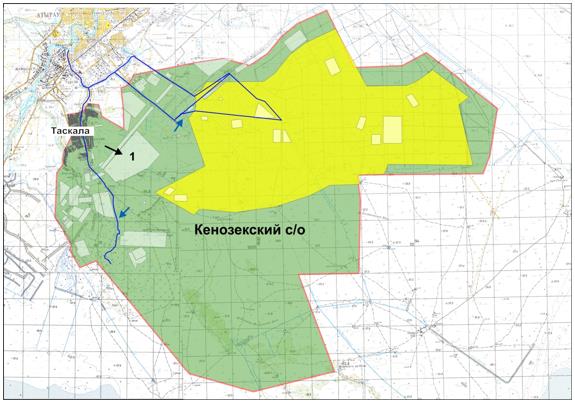 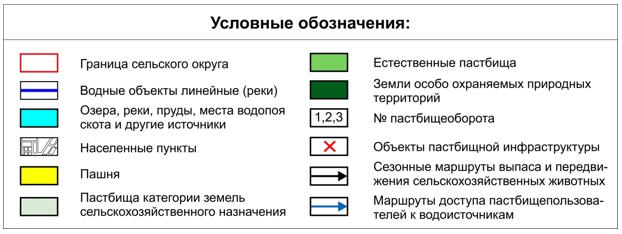  Схема перераспределения пастбищ для размещения поголовья сельскохозяйственных животных физических и (или) юридических лиц, у которых отсутствуют пастбища, и перемещения его на предоставляемые пастбищ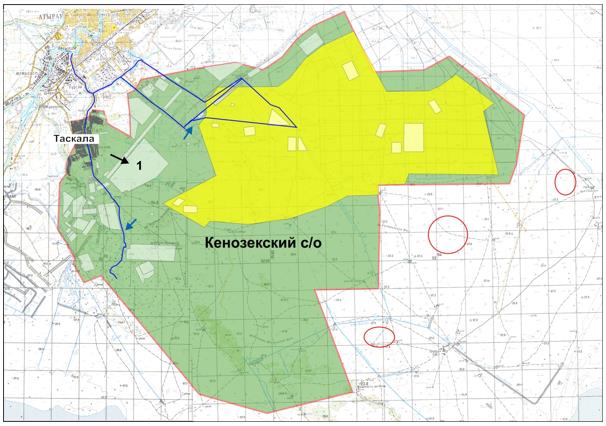 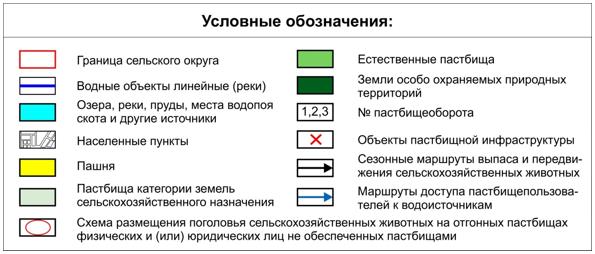  Схему размещения на отгонных пастбищах поголовья сельскохозяйственных животных физических и (или) юридических лиц, не обеспеченных пастбищами, расположенными при сельском округе подчиненному городу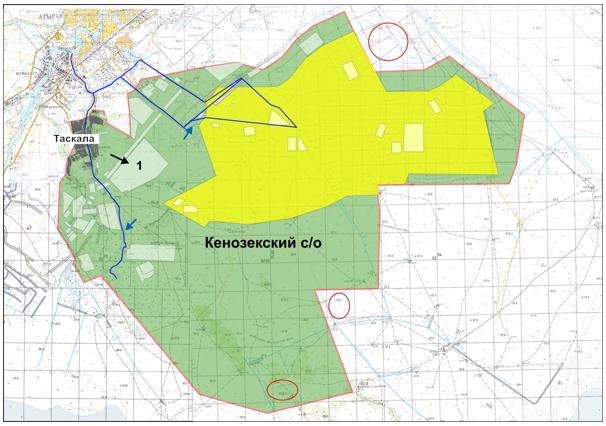 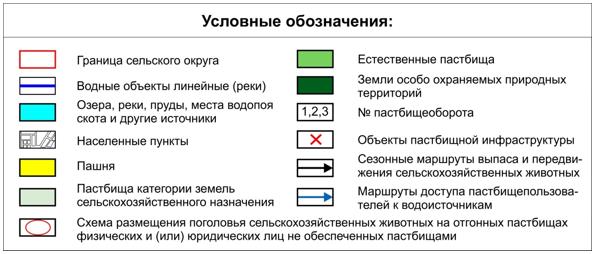  Календарный график по использованию пастбищ, устанавливающий сезонные маршруты выпаса и передвижения сельскохозяйственных животных
      Примечание: расшифровка аббревиатур:
      ВЛС – весенне-летний сезон;
      ЛОС – летне-осенний сезон;
      ЛС – летний сезон;
      ОЗ – отдыхающий загон. План по управлению пастбищами и их использованию по Кайыршахтинскому сельскому округу на 2023-2024 годы
      План по управлению пастбищами и их использованию по Кайыршахтинскому сельскому округу на 2023-2024 годы (далее - План) разработан в соответствии с Законами Республики Казахстан от 23 января 2001 года "О местном государственном управлении и самоуправлении в Республике Казахстан", от 20 февраля 2017 года "О пастбищах", приказом Заместителя Премьер-Министра Республики Казахстан – Министра сельского хозяйства Республики Казахстан от 24 апреля 2017 года № 173 "Об утверждении Правил рационального использования пастбищ" (зарегистрирован в Реестре государственной регистрации нормативных правовых актов за № 15090), приказом Министра сельского хозяйства Республики Казахстан от 14 апреля 2015 года № 3-3/332 "Об утверждении предельно допустимой нормы нагрузки на общую площадь пастбищ" (зарегистрирован в Реестре государственной регистрации нормативных правовых актов за № 11064).
      План принимается в целях рационального использования пастбищ, устойчивого обеспечения потребности в кормах и предотвращения процессов деградации пастбищ.
      План содержит:
      1) схему (карту) расположения пастбищ на территории Кайыршахтинского сельского округа в разрезе категорий земель, собственников земельных участков и землепользователей на основании правоустанавливающих документов (Приложение 1);
      2) приемлемые схемы пастбищеоборотов (Приложение 2);
      3) карту с обозначением внешних и внутренних границ и площадей пастбищ, в том числе сезонных, объектов пастбищной инфраструктуры (Приложение 3);
      4) схему доступа пастбищепользователей к водоисточникам (озерам, рекам, прудам, копаням, оросительным или обводнительным каналам, трубчатым или шахтным колодцам), составленную согласно норме потребления воды (Приложение 4);
      5) схему перераспределения пастбищ для размещения поголовья сельскохозяйственных животных физических и (или) юридических лиц, у которых отсутствуют пастбища, и перемещения его на предоставляемые пастбища (Приложение 5);
      6) схему размещения на отгонных пастбищах поголовья сельскохозяйственных животных физических и (или) юридических лиц, не обеспеченных пастбищами, расположенными при сельском округе подчиненному городу (Приложение 6);
      7) календарный график по использованию пастбищ, устанавливающий сезонные маршруты выпаса и передвижения сельскохозяйственных животных (Приложение 7).
      План принят с учетом сведений о состоянии геоботанического обследования пастбищ, сведений о ветеринарно-санитарных объектах, данных о численности поголовья сельскохозяйственных животных с указанием их владельцев, данных о количестве гуртов, отар, табунов, сформированных по видам и половозрастным группам сельскохозяйственных животных, сведений о формировании поголовья сельскохозяйственных животных для выпаса на отгонных пастбищах, особенностей выпаса сельскохозяйственных животных на культурных и аридных пастбищах, сведений о сервитутах для прогона скота и иных данных, предоставленных государственными органами, физическими и (или) юридическими лицами.
      По административно-территориальному делению в Кайыршахском сельском округе находятся 5 населенных пункта.
      Общая площадь Кайыршахтинского сельского округа 77422 гектар (далее –га), из них пашни –495 га, пастбищные земли – 10979,39 га.
      По категориям земли подразделяются на:
      земли сельскохозяйственного назначения – 12990,39 га;
      земли населенных пунктов – 4775,61 га;
      земли запаса - 55765 га.
      По природным условиям западная часть Кайыршахтинского сельского округа представляет собой пустынную песчаную равнину, восточная - солончаковая степь. Климат континентальный: зима относительно теплая, лето очень жаркое. Средняя температура января - 12,3 °С, средняя температура июля - 25,3 °С. Среднегодовое количество осадков 200 мм.
      Почвенный покров бурые солонцы, в поймах рек — луговые.
      По состоянию на 1 января 2023 года в Кайыршахтинском сельском округе (личное подворье населения и поголовье ТОО, КХ) насчитывается 2255 голов крупного рогатого скота, в том числе 1073 голов маток, 3682 голов овец и коз, 1094 голов лошадей, 743 голов верблюды. В том числе:
      В селе Томарлы 146 голов крупного рогатого скота, в том числе 62 голов маток, 678 голов овец и коз, 21 голов лошадей, 74 голов верблюды.
      Площадь пастбищ составляет 8632 га.
      В селе Талкайран 230 голов крупного рогатого скота, в том числе 145 голов маток, 410 голов овец и коз, 60 голов лошадей, 18 голов верблюды.
      В селе Бесикти 309 голов крупного рогатого скота, в том числе 146 голов маток, 86 голов овец и коз, 59 голов лошадей, 22 голов верблюды.
      Площадь пастбищ составляет 1747,39 га.
      В селе Аксай 98 голов крупного рогатого скота, в том числе 71 голов маток, 114 голов овец и коз, 29 голов лошадей.
      Площадь пастбищ составляет 600 га.
      В селе Акжар 117 голов крупного рогатого скота, в том числе 86 голов маток, 94 голов овец и коз, 37 голов лошадей.
      Поголовье скота в крестьянских и фермерских хозяйствах Кайыршахтинского сельского округа: 1355 голов крупного рогатого скота, в том числе 563 голов маток, 2796 голов овец и коз, 612 голов лошадей, 665 голов верблюды.
      Всего по Кайыршахтинскому сельскому округу имеется 10979,39 га пастбищных угодий для обеспечения сельскохозяйственных животных. В пределах населенного пункта имеется 46268 га запас пастбищ, из них 1200 га относятся сельскому округу.
      На основании вышеизложенного, в соответствии со статьей 15 Закона Республики Казахстан "О пастбищах" для удовлетворения нужд местного населения (сел Томарлы, Талкайран, Бесикти, Аксай, Акжар) по содержанию маточного (дойного) поголовья сельскохозяйственных животных в населенных пунктах имеются пастбищные угодья в размере 46268 га, норма нагрузки 18,0 га/гол.
      Потребность пастбищ по выпасу других сельскохозяйственных животных местного населения составляет 31420,8 га, норма нагрузки пастбищной площади на 1 голову сельскохозяйственных животных составляет: крупный рогатый скот – 18,0 га/гол, овцы и козы - 3,6 га/гол, лошади - 21,6 га/гол, верблюды-25,2га/гол.
      Потребность:
      КРС - 900*18,0= 16200 га
      Овцы, козы - 886*3,6= 3189,6 га
      Лошади - 466*21,6=10065,6 га
      Верблюды-78*25,2= 1965,6 га
      16200+3189,6+10065,6+1965,6= 31420,8 га
      Потребность пастбищных угодий в объеме 14847,2 га для содержания поголовья сельскохозяйственных животных местного населения Кайыршахтинского сельского округа необходимо восполнить за счет приграничного земельного участка города Атырау согласно приложению 5 к настоящему Плану. Схема (карта) расположения пастбищ на территории Кайыршахтинского сельского округа в разрезе категорий земель, собственников земельных участков и землепользователей на основании правоустанавливающих документов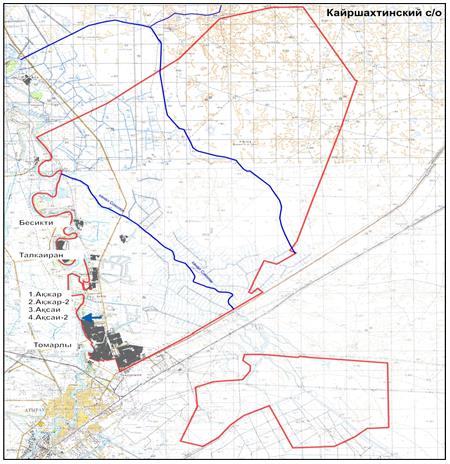 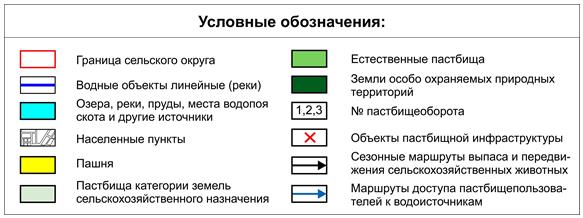  Список собственников и землепользователей земельных участков, прилагаемый к схеме (карте) расположения пастбищ на территории Кайыршахтинского сельского округа Сведения о наличие скота и пастбищных угодий по Кайыршахтинскому сельскому округу в разрезе по населенным пунктам Сведения о перераспределении пастбищ для размещения поголовья сельскохозяйственных животных населения Кайыршахтинского сельского округа Приемлемые схемы пастбищеоборотов Приемлемая схема пастбищеоборота по Кайыршахтинскому сельскому округу
      Примечание: 1, 2, 3, 4 - очередность использования загонов в год Карта с обозначением внешних и внутренних границ и площадей пастбищ, в том числе сезонных, объектов пастбищной инфраструктуры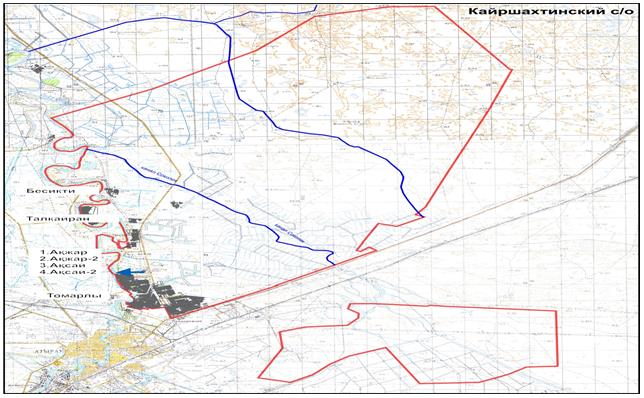 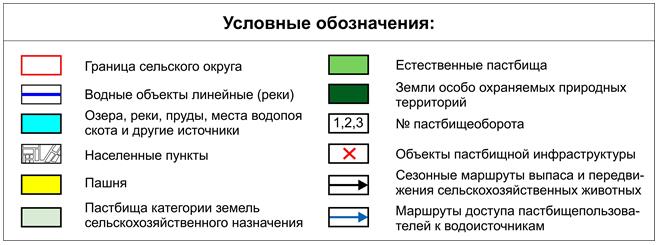  Схема доступа пастбищепользователей к водоисточникам (озерам, рекам, прудам, копаням, оросительным или обводнительным каналам, трубчатым или шахтным колодцам), составленная согласно норме потребления воды
      Среднесуточная норма потребления воды на одно сельскохозяйственное животное определяется в соответствии с пунктом 9 Правил рационального использования пастбищ, утвержденных приказом Заместителя Премьер-Министра Республики Казахстан – Министра сельского хозяйства Республики Казахстан от 24 апреля 2017 года № 173 (зарегистрирован в Реестре государственной регистрации нормативных правовых актов за № 15090).
      Оросительных или обводнительных каналов на территории Кайыршахтинского сельского округа имеется.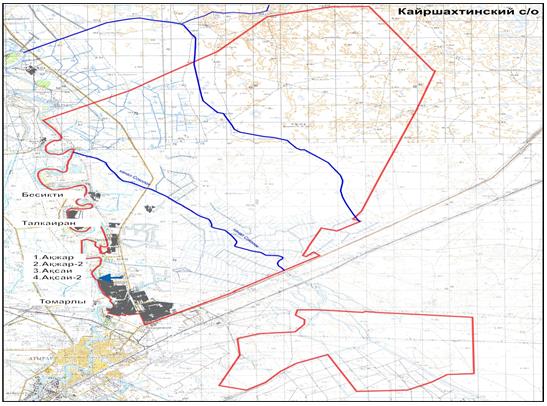 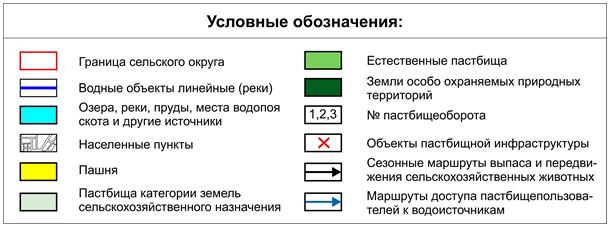  Схема перераспределения пастбищ для размещения поголовья сельскохозяйственных животных физических и (или) юридических лиц, у которых отсутствуют пастбища, и перемещения его на предоставляемые пастбищ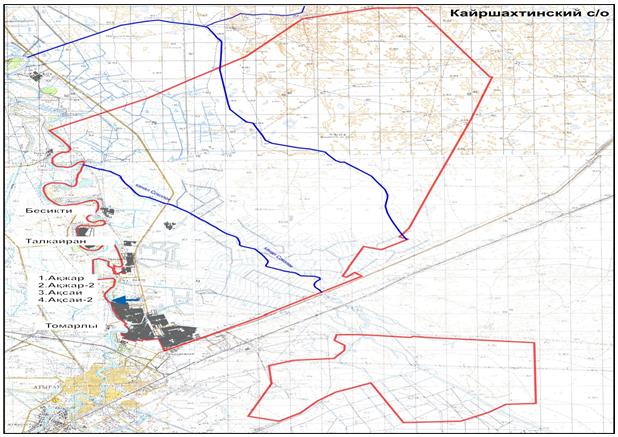 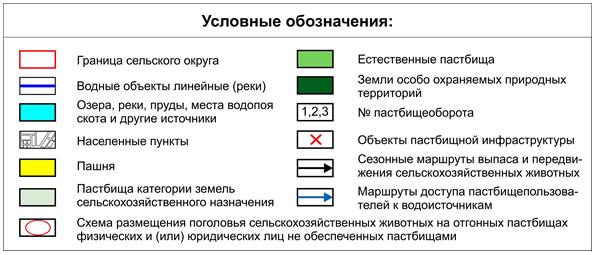  Схему размещения на отгонных пастбищах поголовья сельскохозяйственных животных физических и (или) юридических лиц, не обеспеченных пастбищами, расположенными при сельском округе подчиненному городу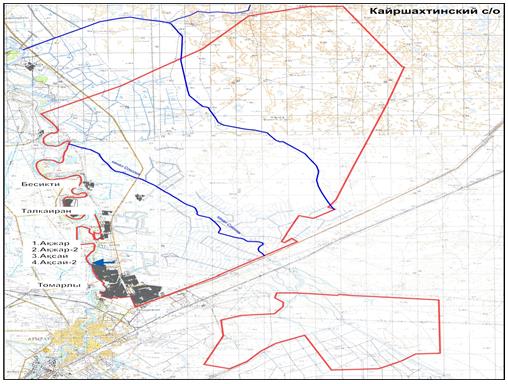 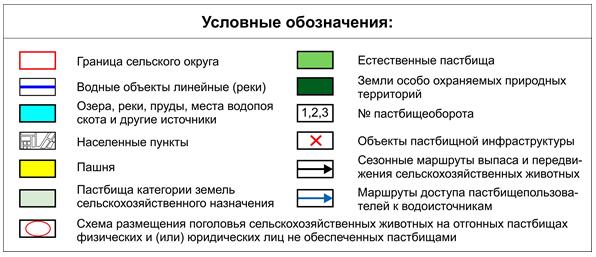  Календарный график по использованию пастбищ, устанавливающий сезонные маршруты выпаса и передвижения сельскохозяйственных животных
      Примечание: расшифровка аббревиатур:
      ВЛС – весенне-летний сезон;
      ЛОС – летне-осенний сезон;
      ЛС – летний сезон;
      ОЗ – отдыхающий загон.
					© 2012. РГП на ПХВ «Институт законодательства и правовой информации Республики Казахстан» Министерства юстиции Республики Казахстан
				
      Председатель Маслихата

Н. Құрман
Приложение 1 к решению
Маслихата города Атырау
утвержденного решениемПриложение 1
к Плану по управлению
пастбищами и их
использованию по
Алмалинскому сельскому
округу на 2023-2024 годыТаблица № 1
№
Наименование землепользователей земельных участков
Пастбищная площадь, га
Наличие скота
Потребность в пастбищах,
га
Избыток пастбищ, га
1
Далбаев Ануарбек "Ынтымақ"
25
КРС-28 голов,
МРС- 6 голов, лошади-3 голов
28 *18,0 га=504 га
6 *3,6 га=21,6 га
3 *21,6 га=64,8 га
504 га+21,6 га+64,8 га=590,4 га
-
2
Нигметуллин Сансызбай "Қабдығали"
5
КРС-1 голов
1*18,0 га=18 га
-
3
Серикбаева Маруся "Қуаныш"
5
КРС-6 голов, 
МРС- 24 голов, лошади-6 голов
6*18,0, га=108 га
24 *3,6 га=86,4 га
6* 21,6 га =129,6 га
108га+86,4 га+129,6 га =324 га
-
4
Текешов Болат
"Атамұра"
274
КРС-7 головы,
лошади-15 голов
7*18,0 га=126 га
15*21,6 га=324 га
108 га+324 га =432 га
-
5
Туленов Амангелді "Боранқұл"
20
КРС-4 голов,
МРС- 3 голов, лошади-13 голов
4 *18,0 га=72 га
3 *3,6 га=10,8 га
13 *21,6 га=280,8 га
72 га+10,8 га+280,8 га=363,6 га
6
Аекешов Нұртас "Мирас"
75
Верблюды-11 голов
11 *25,2 га=277,2 га
7
Жамбаулов Аканбек "Жамбаулов"
10
КРС-23 голов,
МРС- 84 голов, лошади-5 голов
23 *18,0 га=414 га
84 *3,6 га=302,4 га
5 *21,6 га=108 га
414 га+302,4 га+108 га=824,4 га
8
Макиева Орынша "Қарабура"
15
КРС-9 голов
9*18,0 га=162,0 га
9
Ломаев Аслан ТОО "Эроль"
7 
КРС-24 голов
24*18,0 га=432 га
10
Абилов Талғат "Адиль"
4
КРС-3 голов,
МРС- 32 голов
3 *18,0 га=54 га
32 *3,6 га=115,2 га
54 га+115,2 га=169,2 га
11
Нсанбаев Болат "Шархат"
10
МРС- 311 голов, лошади-3 голов
311 *3,6 га=1119,6 га
3 *21,6 га=64,8 га
1119,6 га+64,8 га=1184,4 га
12
Кабдешов Алибек "Райгуль"
30
Верблюды-6голов
6 *25,2 га=151,2 га
Итого:
480
х
4928,4Таблица № 2
№
Наименование населенного пункта
Площадь пастбищ, га
Поголовье скота
Потребность
 в пастбищных угодьях, га
Недостаток или избыток пастбищных угодий, га
1.
с.Алмалы
415
КРС- 315 голов
 (в том числе маточное (дойное) поголовье -159 голов)
Овцы, козы – 381 голов
Лошади -78 голов
Верблюды-40 голов
КРС 156 голов *18,0 га/гол=2808 га
(КРС (маточный) 159 голов*18,0 га/голов=2862 га)
Овцы, козы 381 голов*3,6га/гол=1371,6га
Лошади 78 голов *21,6га/гол=1684,8 га
Верблюды 40 голов *25,2га/гол=1008 га
Содержание сельскохозяйственных животных на сезонных и отгонных пастбищах 2808га+1371,6га+1684,8га+1008 га=6872,4 га
На 159 маточного поголовья
4513 га-2862га= 1651 га пастбищ 
2.
с.Береке
КРС- 116 голов
 (в том числе маточное (дойное) поголовье -77 голов)
Овцы, козы – 140 голов
Лошади -36 голов
Верблюды-23 голов
КРС 39 голов *18,0 га/гол=702 га
(КРС (маточный) 77 голов*18,0 га/голов=1386 га)
Овцы, козы 140 голов *3,6га/гол=504 га
Лошади 36 голов *21,6га/гол=777,6 га
Верблюды 23 голов *25,2га/гол=579,6 га
Содержание сельскохозяйственных животных на сезонных и отгонных пастбищах 702га+504га+777,6га+579,6= 2563,2гаТаблица № 3
№
Наименование населенного пункта
Поголовье скота
Необходимая пастбищная площадь, га
Наименование земельных участков
Площадь, га
Недостаток или избыток пастбищных угодий, га
1.
 с.Алмалы 
КРС 315 голов *18,0га/гол=5670 га
Овцы, козы 381 голов*3,6га/гол
=1371,6 га
Лошади 78 голов *21,6га/гол
=1684,8 га
Верблюды 40 голов *25,2га/гол
=1008 га
5670га+1371,6га+1684,8га+1008 га=4515 га
с.Алмалы -206 га
206 га
206га -9734,4га=
-9528,4 га
2.
с.Береке
КРС 116 голов *18,0 га/гол=2088га
Овцы, козы 140 голов*3,6га/гол
=504 га
Лошади 36 голов*21,6га/гол
=777,6 га
Верблюды 23 голов *25,2га/гол
=579,6 га
2088га+504га+777,6 га
+579,6 га=3949,2 га
с.Береке – 274 га
274 га
274га-3949,2га=
-3675,2 гаПриложение 2
к Плану по управлению
пастбищами и их
использованию
по Алмалинскому сельскому
округу на 2023-2024 годы
Год 
Загон 1
Загон 2 
Загон 3 
Загон 4 
2023
весенне-летний сезон 1
летний сезон 2
осенний сезон 3
отдыхающий загон
2024
отдыхающий загон 
весенне-летний сезон 1
летний сезон 2
осенний сезон 3Приложение 3
к Плану по управлению
пастбищами и их
использованию
по Алмалинскому сельскому
округу на 2023-2024 годыПриложение 4
к Плану по управлению
пастбищами и их
использованию
в Алмалинском сельском
округе на 2023-2024 годыПриложение 5
к Плану по управлению
пастбищами и их
использованию
в Алмалинском сельском
округе на 2023-2024 годыПриложение 6
к Плану по управлению
пастбищами и их
использованию
в Алмалинском сельском
округе на 2023-2024 годыПриложение 7
к Плану по управлению
пастбищами и их
использованию
в Алмалинском сельском
округе на 2023-2024 годы
№
Наименование
округа
Количество загонов 
в 2023 году
Количество загонов 
в 2023 году
Количество загонов 
в 2023 году
Количество загонов 
в 2023 году
Количество загонов 
в 2024 году
Количество загонов 
в 2024 году
Количество загонов 
в 2024 году
Количество загонов 
в 2024 году
№
Наименование
округа
1
2
3
4
1
2
3
4
1
село Алмалы
ВЛС
ЛС
ОЗ
ЛОС
ВЛС
ЛС
ЛОС
ОЗ
2
село Береке
ВЛС
ЛС
ОЗ
ЛОС
ВЛС
ЛС
ЛОС
ОЗПриложение 2 к решению
Маслихата города Атырау
утвержденного решением
Маслихата города АтырауПриложение 1
к Плану по управлению
пастбищами и их
использованию
по Атыраускому сельскому
округу на 2023-2024 годыТаблица № 1
№
Наименование землепользователей земельных участков
Пастбищная площадь, га
Наличие скота
Потребность в пастбищах,
га
Избыток пастбищ, га
1
Тайров Мерей КХ"Кожа" 
40
КРС-31 голов, МРС- 27 голов,
лошади-10 голов 
31*18,0 га=558 га
27 *3,6 га=97 га
10 *21,6 га=216 га
558 га+97 га+216 га=871 га
-
2
Кабижанова Асель КХ "Кабижанова" 
30
МРС-146 голов
146 *3,6 га=526 га
-
3
Каракулов Атабек КХ "Айбек"
49
КРС-12 голов
12 *18,0, га=216 га
-
4
Жанбалаев Жандарбек КХ "Кулагер" 
9
Лошади-113 голов
113 *21,6 га =2441 га 
-
Всего:
128
х
4054Таблица № 2
№
Наименование населенного пункта
Площадь пастбищ, га
Поголовье скота
Потребность в пастбищных угодьях, га
Недостаток или избыток пастбищных угодий, га
1.
с.Кызылбалык
1042
КРС- 283 бас
(в том числе маточное (дойное) поголовье -204 голов)
Овец, козы – 48 голов
Лошади – 44 голов
Верблюды -13 голов
КРС 79 голов *18,0 га/голов =1422 га
(КРС (маточный) 204 голов *18,0 га/голов=3672 га)
Овцы, козы 48 голов*3,6га/голов=172,8 га
Лошади 44 голов*21,6 га/голов=950,4 га
Верблюды 13 голов*25,2га/голов= 327,6 га
Содержание сельскохозяйственных животных на сезонных и отгонных пастбищах 1422га+172,8га+95,4га+327,6=2872,8га
На 204 маточного поголовья
1042 га -3672 га= 2630 га пастбищ не хватает
2.
с.Жанаталап
КРС- 407 бас
(в том числе маточное (дойное) поголовье -290голов)
Овец, козы – 96 голов
Лошади – 120 голов
Верблюды -21 голов
КРС 117 голов *18,0 га/голов =2106 га
(КРС (маточный) 290 голов *18,0 га/голов=5220 га)
Овцы, козы 96 голов*3,6га/голов=345,6 га
Лошади 120 голов*21,6 га/голов=2592 га
верблюды 21 голов*25,2га/голов= 529,2 га
Содержание сельскохозяйственных животных на сезонных и отгонных пастбищах 2106га+345,6га+га+2592га+529,2га=
5572,8 га
3.
с.Курмангазы
357
КРС- 120 бас
(в том числе маточное (дойное) поголовье -100 голов)
Овец, козы – 58 голов
Лошади – 60 голов
Верблюды -8 голов
КРС 20 голов *18,0 га/голов =360 га
(КРС (маточный) 100 голов *18,0 га/голов=1800 га)
Овцы, козы 58 голов*3,6га/голов=208,8 га
Лошади 60 голов*21,6 га/голов=1296 га
Верблюды 8 голов*25,2га/голов=201,6 га 
Содержание сельскохозяйственных животных на сезонных и отгонных пастбищах
360 га+208,8га+1296га+201,6=2066,4 га
На 100 маточного поголовья
357га -1800га= 1443 га пастбищ не хватаетТаблица № 3
№
Наименование населенного пункта
Поголовье скота
Необходимая пастбищная площадь, га
Наименование земельных участков
Площадь, га
Недостаток или избыток пастбищных угодий, га
1.
 с.Кызылбалык
КРС 283 голов *18,0 га/гол=5094 га
Овцы, козы 48 голов *3,6га/гол=172,8 га
Лошади 40 голов *21,6га/гол=950,4 га
Верблюды 13 голов *25,2га/гол=327,6 га
5094 га+172,8га+950,4га
+327,6=6544,8 га
Вдоль речки Зарослый-58 га
49 га
49га -6544,8га=
-6495,8 га
2.
с.Жанаталап
КРС 407 голов *18,0га/гол=7326га
Овцы, козы 96 голов *3,6га/гол=345,6 га
Лошади 120 голов *21,6га/гол=2592 га
Верблюды 21 голов *25,2га/гол=529,2 га
7326га+345,6га+2592 га
+529,2 га=6322 га
 С.Жанаталап- 70 га
70 га
70га-10792,8га=
-10722,8 га
3.
с.Курмангазы
КРС 120 голов *18,0 га/гол=2160 га
Овцы, козы 58 голов *3,6га/гол=208,8 га
Лошади 60 голов *21,6га/гол=1296 га
Верблюды 8 голов *25,2га/гол=201,6 га
2160га+208,8га+1296 га +201,6=3866,4 га
Вдоль речки Зарослый-20 га
9 га
9га-3866,4 га= -3857,4Приложение 2
к Плану по управлению
пастбищами и их
использованию
по Атыраускому сельскому
округу на 2023-2024 годы
Год 
Загон 1
Загон 2 
Загон 3 
Загон 4 
2023
весенне-летний сезон 1
летний сезон 2
осенний сезон 3
отдыхающий загон
2024
отдыхающий загон 
весенне-летний сезон 1
летний сезон 2
осенний сезон 3Приложение 3
к Плану по управлению
пастбищами и их
использованию
по Атыраускому сельскому
округу на 2023-2024 годыПриложение 4
к Плану по управлению
пастбищами и их
использованию
в Атырауском сельском округе
на 2023-2024 годыПриложение 5
к Плану по управлению
пастбищами и их
использованию
в Атырауском сельском округе
на 2023-2024 годыПриложение 6
к Плану по управлению
пастбищами и их
использованию
в Атырауском сельском округе
на 2023-2024 годыПриложение 7
к Плану по управлению
пастбищами и их
использованию
в Атырауском сельском округе
на 2023-2024 годы
№
Наименование
округа
Количество загонов 
в 2023 году
Количество загонов 
в 2023 году
Количество загонов 
в 2023 году
Количество загонов 
в 2023 году
Количество загонов 
в 2024 году
Количество загонов 
в 2024 году
Количество загонов 
в 2024 году
Количество загонов 
в 2024 году
№
Наименование
округа
1
2
3
4
1
2
3
4
1
село Кызылбалык
ВЛС
ЛС
ОЗ
ЛОС
ВЛС
ЛС
ЛОС
ОЗ
2
село Жанаталап
ВЛС
ЛС
ОЗ
ЛОС
ВЛС
ЛС
ЛОС
ОЗ
3
село Курмангазы
ВЛС
ЛС
ОЗ
ЛОС
ВЛС
ЛС
ЛОС
ОЗПриложение 3 к решению
Маслихата города Атырау
утвержденного решением
Маслихата города АтырауПриложение 1
к Плану по управлению
пастбищами и их
использованию
по Дамбинскому сельскому
округу на 2023-2024 годыТаблица № 1
№
Наименование 
землепользователей земельных участков
Пастбищная площадь, га
Наличие скота
Потребность в пастбищах,
га
Избыток пастбищ, га
1
Ахметов Берик 
КХ "Ак тилек"
493
КРС-76 голов
76 *18,0=1368 га
-Таблица № 2
№
Наименование населенного пункта
Площадь пастбищ, га
Поголовье скота
Потребность в пастбищных угодьях, га
Недостаток или избыток пастбищных угодий, га
1.
с.Дамба
1135,67
КРС- 143 голов
(в том числе маточное (дойное) поголовье -52 голов)
Овцы, козы– 20 голов
Лошади – 23 голов
КРС 91 голов *18,0 га/голов= 1638 га
(КРС (маточный) 52 голов *18,0 га/голов
=936 га)
Овцы, козы 20 голов*3,6га/голов=72 га
Лошади 23 бас.*21,6 га/голов=496,8 га
Содержание сельскохозяйственных животных на сезонных и отгонных пастбищах 
1638га+72га+496,8га=2206,8 га
На 52 маточного поголовья
1135,67 га-936 га=199,67 га пастбищ не хватает
2.
с.Амангелды
1331,22
КРС- 184 голов
(в том числе маточное (дойное) поголовье -82 голов)
Овцы, козы– 27 голов
Лошади – 50 голов
КРС 102 голов *18,0 га/голов=1836 га
(КРС (маточный) 82 голов *18,0 га/голов =1476 га)
Овцы, козы 27 голов*3,6га/голов=97,2 га
Лошади 50 бас.*21,6 га/голов=1080 га
Содержание сельскохозяйственных животных на сезонных и отгонных пастбищах 
1836га+97,2га+1080га=3013,2 га
На 82 маточного поголовья
1331,22 га -1476га= -144,78 га пастбищ не хватаетТаблица № 3
№
Наименование населенного пункта
Поголовье скота
Необходимая пастбищная площадь, га
Наименование земельных участков
Площадь, га
Недостаток или избыток пастбищных угодий, га
1.
с.Амангелды
КРС 184 голов *18,0га/гол=3312 га
Овцы, козы 27 голов*3,6га/гол=97,2 га
Лошади 50 голов *21,6га/гол=1080 га
3312 га +97,2га+1080га=
4489,2 га
с.Пешной-195 га
195 га
195га -4489,2га=
-4294,2 га
2.
с.Дамбы
КРС 143 голов *18,0 га/гол=2574 га
Овцы, козы 20 голов *3,6га/гол=72 га
Лошади 23 голов *21,6га/гол=496,8 га
2574га+72га+496,8 га=3142,8 га
с.Пешной-298 га
298 га
298 га-3142,8га=
-2844,8 гаПриложение 2
к Плану по управлению
пастбищами и их
использованию
по Дамбинскому сельскому
округу на 2023-2024 годы
Год 
Загон 1
Загон 2 
Загон 3 
Загон 4 
2023
весенне-летний сезон 1
летний сезон 2
осенний сезон 3
отдыхающий загон
2024
отдыхающий загон 
весенне-летний сезон 1
летний сезон 2
осенний сезон 3Приложение 3
к Плану по управлению
пастбищами и их
использованию
по Дамбинскому сельскому
округу на 2023-2024 годыПриложение 4
к Плану по управлению
пастбищами и их
использованию
в Дамбинском сельском
округе на 2023-2024 годыПриложение 5
к Плану по управлению
пастбищами и их использованию
в Дамбинском сельском
округе на 2023-2024 годыПриложение 6
к Плану по управлению
пастбищами и их
использованию
в Дамбинском сельском
округе на 2023-2024 годыПриложение 7
к Плану по управлению
пастбищами и их
использованию
в Дамбинском сельском
округе на 2023-2024 годы
№
Наименование
округа
Количество загонов 
в 2023 году
Количество загонов 
в 2023 году
Количество загонов 
в 2023 году
Количество загонов 
в 2023 году
Количество загонов 
в 2024 году
Количество загонов 
в 2024 году
Количество загонов 
в 2024 году
Количество загонов 
в 2024 году
№
Наименование
округа
1
2
3
4
1
2
3
4
1
село Дамбы
ВЛС
ЛС
ОЗ
ЛОС
ВЛС
ЛС
ЛОС
ОЗ
2
село Амангелды
ВЛС
ЛС
ОЗ
ЛОС
ВЛС
ЛС
ЛОС
ОЗПриложение 4 к решению
Маслихата города Атырау
утвержденного решением
Маслихата города АтырауПриложение 1
к Плану по управлению
пастбищами и их
использованию
по Еркинкалинскому сельскому
округу на 2023-2024 годыТаблица № 1
№
Наименование землепользователей земельных участков
Пастбищная площадь, га
Наличие скота
Потребность в пастбищах, га
Избыток пастбищ, га
1
Байтуров Иса "Даурен"
20
КРС-16 голов, 
лошади-16 голов,
верблюды -26 голов
16 *18,0 га=288 га
16*21,6га=346 га
26 *25,2га=655 га
 288 га+346 га+655 га=1289 га
-
2
Измаганбетов Сериккали "Измаганбетов"
257
КРС-68 голов, МРС- 150 голов,
лошади-30 голов,
верблюды -61 голов
68 *18,0 га=1224 га
150 *3,6га=540 га
30 *21,6 га=648 га
61 *25,2 га=1537,2 га
1224 га+540 га+648 га+1537,2га=3949,2га
-
3
Кушалиева Карлыгаш 
"Адай-Еркин"
500
лошади-4 голов,
верблюды-131 голов
4 *21,6 га=86 га
131 *25,2 га=3301,2 га
86 га+3301,2 га=3387,2 га 
-
4
Шеруенова Дузилдик "Кайса"
190
КРС-83 голов,
лошади-9 голов
83 *18,0 га=1494 га
9 *21,6 га=194,4 га
1494 га+194,4=1688,4
-
5
Гайсин Саламат "Ахмет"
2
КРС-4 голов,
4 *18,0 га=72 га
-
6
Калжанов Әлибек "Отар"
50
КРС-27 голов,
лошади-13 голов,
верблюды -6 голов
27*18,0 га=486 га
13 *21,6 га=280,8 га
6 *25,2 га=151,2 га
486 га+280,8 га+151,2 га=918 га
-
7
Машкенова Майсара "Машкенова"
118
лошади-1 голов,
верблюды -11 голов
1 *21,6 га =21,6 га
11 *25,2 га=277,2 га
21,6 га+277,2 га =298,8 га
-
8
Казихан Асет "Болашак"
255
КРС-16 голов, 
МРС- 32 голов,
лошади-28 голов,
верблюды-43 голов
16 *18,0 га=288 га
32*3,6га=115,2 га
28 *21,6 га =604,8 га
43*25,2 га = 1083,6 га
288 га+604,8 га+115,2 га+1083,6=2091,6 га
-
9
Альмуханов Ибрагим "Жумабай"
510
КРС-29 голов, 
МРС- 50 голов,
лошади-38 голов,
вербдюды-157 голов
29 *18,0 га=522 га
 50 *3,6га=180 га
38 *21,6 га=820,8 га
157 *25,2=3956,4 га
522 га+180га+820,8 га+3956,4 га=5479,2 га
-
10
Рахманов Амантай "Токай"
10
КРС- 9 голов,
лошади-17 голов
9*18,0 га=162 га
17 *21,6га=367 га
162 га+367 га=529 га
-
11
Джакупов Жетибай "Джакупов"
5
КРС-7 голов
7*18,0 га=126 га
-
12
Тасмаганбетова Болган "Марат"
1,5
КРС-33 голов, 
МРС- 4 голов,
лошади-16 голов
33 *18,0 га= 594 га
4 *3,6га=14,4 га
16 *21,6 га=345,6 га
594 га+14,4 га+345,6 га=954 га
-
13
Шарипов Болат "Сары-жагалау"
1
КРС-4 голов
4*18,0 га=72 га
-
14
Сабиров Кайырберли "Кайраткер"
50
КРС-9 голов
9*18,0 га=162 га
-
15
Есенгалиев Тусип "Галымжан"
90
КРС-18 голов, 
МРС- 80 голов,
лошади-52 голов,
верблюды-95 голов
18 *18,0 га=324 га
80 *3,6га=288 га
52 *21,6 га=1123,2 га
95 *25,2 га=2394 га
324 га+288 га+1123,2 га+2394=4129,2 га
-
16
Орынбасар Иса "Иса"
1
КРС-33 голов, 
лошади-25 голов,
верблюды-61 голов
33 *18,0 га=594 га
25 *21,6га=540 га
61 *25,2=1537,2 га
594 га+540 га+1537,2 га=2671,2 га
-
17
Досжанова Калдыгыз "Султан"
27
КРС-621 голов,
 МРС- 66 голов,
21 *18,0 га=378 га
66 *3,6 га=237,6 га
378 га+237,6 га= 615,6 га
-
18
Кадашев Камидолла "Ислам"
20
КРС-10 голов
10*18,0 га=180 га
-
19
Тауманов Сагидолла "Тауман"
9
Верблюды-36 голов
 36 *25,2 га=907,2 га
-
20
Жумагазиева Назипа
5
Верблюды -48 голов
48*25,2 га=1209,6 га
-
21
Кушербаева Санжан "Кушербаева"
5
КРС-15 голов,
15*18,0 га=270 га
-
22
Торгаев Амантай "Кайрош"
1
КРС-12 голов
12*18,0=216 га
-
23
Орынбасаров Аманжол "Аманжол"
5
КРС-6 голов
6*18,0 га=108 га
-
24
Шомжанов Руслан
"Бек-Рас"
3
КРС-1 голов
1*18,0=18 га
-
25
Кисимов Талап "Кисимов"
5
КРС-2 голов
2 *18,0 га=36 га
-
26
Канатов Нурлыбай "Калмырза"
1
Лошади-11 голов
11*21,6 га=237,6 га
-
27
Умарова Нурлы "Умарова"
43
КРС-11 голов
11 *18,0 га=198 га
-
28
Шалкаров Косаман "Бисултан"
15
Лошади-14 голов
14 *21,6 га =302 га
-
29
Есентаев Ербол "Бейбит"
5
КРС-6 голов
6 *18,0 га=108 га
-
30
Мафтиев Тынышбек "Актайлак"
4
Верблюды-8 голов
8 *25,2 га=201,6 га
-
31
Марданов Есенгелди "Арай"
20
КРС-8 голов
МРС-46 голов
8 *18,0 га=144 га
46 *3,6га=165,6 га
144га+165,6га =309,6 га
-
32
Килимова Шахарман
"Килимова Ш"
0,5
Лошади-6 голов,
верблюды-28 голов
6 *21,6га=130 га
28 *25,2га=706 га
130га+706 га=836 га
-
34
Гайсин Саламат "Ахмет"
1
КРС-4 голов
4 *18га= 72 га 
-
35
Кожамурат Сырлыбай
ПК "Ракуша"
1788
Лошади-14 голов
14*21,6га= 302,4 га
Всего:
4018
х
32936,4Таблица № 2
№
Наименование населенного пункта
Площадь пастбищ, га
Поголовье скота
Потребность в пастбищных угодьях, га
Недостаток или избыток пастбищных угодий, га
1.
с.Еркинкала
4146
КРС- 226 голов
(в том числе маточное (дойное) поголовье -192 голов)
Овцы,козы –80 голов
Лошади – 124 голов
Верблюды-15 голов
КРС 34 голов *18,0 га/голов=612 га
(КРС (маточный) 192 голов *18,0 га/голов
=3456 га)
Овцы, козы 80 голов*3,6га/голов=288 га
Лошади 124 голов*21,6 га/голов=2678,4 га
Верблюды 15 голов*25,2га/голов= 378 га 
Содержание сельскохозяйственных животных на сезонных и отгонных пастбищах 
612га+288га+2678,4га+378га=
3956,4 га
На 192 маточного поголовья
4146 га -3456га= 690 га пастбищ 
2.
с.Ракуша
1778
КРС- 140 голов
(в том числе маточное (дойное) поголовье -117 голов)
Овцы,козы –137 голов
Лошади – 31 голов
Верблюды- 114 голов
КРС 23 голов *18,0 га/голов=414 га
(КРС (маточный) 117 голов *18,0 га/голов=2106 га)
Овцы, козы 137 голов*3,6га/голов=493,2 га
Лошади 31 голов*21,6 га/голов=669,6 га
Верблюды голов 114*25,2га/голов= 2872,8га 
Содержание сельскохозяйственных животных на сезонных и отгонных пастбищах 
414га+493,2га+669,6га+2872,8га=
4449,6 га
На 117 маточного поголовья
1778 га-2106га= - 328 га пастбищ не хватаетТаблица № 3
№
Наименование населенного пункта
Поголовье скота
Необходимая пастбищная площадь, га
Наименование земельных участков
Площадь, га
Недостаток или избыток пастбищных угодий, га
1.
с.Еркинкала
КРС 226 голов*18,0га/гол=4068 га
Овцы, козы 80 голов*3,6га/гол=288 га
Лошади 124 голов *21,6га/гол=2678,4 га
Верблюды 15 голов*25,2га/гол=378 га
4068 га +288га+2678,4га+
378га=7412,4 га
Село Еркинкала - 11
Остров Курилкино -155
Всего 166 га
166 га
166га -7412,4га=
-7246,4 га
2.
с.Ракуша
КРС 140 голов *18,0 га/гол=2520 га
Овцы, козы 137 голов *3,6га/гол=493,2 га
Лошади 31 голов *21,6га/гол=669,6 га
Верблюды 114 голов *25,2га/гол=2872,8 га
2520га+493,2га+669,6 га+
2872,8 га =6555,6 га
Вдоль канала Сарыозек-893
Село Ракуша -2959 га
Всего 3852 га
3852 га
3852 га-6555,6 га=
-2703,6 гаПриложение 2
к Плану по управлению
пастбищами и их
использованию
по Еркинкалинскому сельскому
округу на 2023-2024 годы
Год 
Загон 1
Загон 2 
Загон 3 
Загон 4 
2023
весенне-летний сезон 1
летний сезон 2
осенний сезон 3
отдыхающий загон
2024
отдыхающий загон 
весенне-летний сезон 1
летний сезон 2
осенний сезон 3Приложение 3
к Плану по управлению
пастбищами и их
использованию
по Еркинкалинскому сельскому
округу на 2023-2024 годыПриложение 4
к Плану по управлению
пастбищами и их
использованию
в Еркинкалинском сельском
округе на 2023-2024 годыПриложение 5
к Плану по управлению
пастбищами и их
использованию
в Еркинкалинском сельском
округе на 2023-2024 годыПриложение 6
к Плану по управлению
пастбищами и их
использованию
в Еркинкалинском сельском
округе на 2023-2024 годыПриложение 7
к Плану по управлению
пастбищами и их
использованию
в Еркинкалинском сельском
округе на 2023-2024 годы
№
Наименование
округа
Количество загонов 
в 2023 году
Количество загонов 
в 2023 году
Количество загонов 
в 2023 году
Количество загонов 
в 2023 году
Количество загонов 
в 2024 году
Количество загонов 
в 2024 году
Количество загонов 
в 2024 году
Количество загонов 
в 2024 году
№
Наименование
округа
1
2
3
4
1
2
3
4
1
село Еркинкала
ВЛС
ЛС
ОЗ
ЛОС
ВЛС
ЛС
ЛОС
ОЗ
2
село Ракуша
ВЛС
ЛС
ОЗ
ЛОС
ВЛС
ЛС
ЛОС
ОЗПриложение 5 к решению
Маслихата города Атырау
утвержденного решением
Маслихата города АтырауПриложение 1
к Плану по управлению
пастбищами и их
использованию
по Кенузекскому сельскому
округу на 2023-2024 годыТаблица № 1
№
Наименование землепользователей земельных участков
Пастбищная площадь, га
Наличие скота
Потребность в пастбищах, га
Избыток пастбищ, га
1
Муханбетов Мереке 
КХ "Асылайым" 
150
КРС -158 голов
158 *18,0 га=2844 га
-
2
Нысанова Гүлбарша 
КХ "Ербол" 
59
КРС -36 голов
36 *18,0 га=648 га
-
3
Байжанов Талап 
КХ "Кулан"
40
КРС -145 голов,
МРС-39 голов
145 *18,0 га= 2610 га
39 *3,6га=140,4 га
2610 га+140,4 га =2750,4 га
-
4
Ембергенов Жумабай КХ "Алиби"
150
КРС -191 голов,
Верблюдь-1 голов,
Лошади-18 голов
191 *18,0 га=3438 га
1 *25,2га=25,2 га
18*21,6 га=388,8 га
3438 га+ 25,2 га+388,8га=3852 га
-
5
Изджанов Багытжан
КХ "Алмас" 
134
КРС -58 голов,
Лошади-21 голов
58*18,0 га=1044 га
 21 *21,6 га=453,6 га
1044 га+453,6 га=1497,6 га
-
6
Катапов Мубарак 
КХ "Катапов" 
70
КРС -7 голов
7 *18,0 га=126 га
-
7
Мурзагалиева Гульсун
 КХ "Есен" 
10
КРС -31 голов,
МРС-2 голов
31 *18,0 га= 558 га
2 *3,6га=7,2 га
558 га+7,2 га =565,2 га
-
8
Алпанов Нурлыбек
КХ"Нурлыбек" 
70
КРС -5 голов
5 *18,0 га=90 га
-
9
Баймешов Аманжол КХ "Нурадил"
100
КРС -20 голов,
Верблюды-35голов,
Лошади-6 голов
20 *18,0 га=360 га
35 *25,2га=882 га
6*21,6 га=129,6 га
360 га+ 882 га+129,6 га=1371,6 га
-
10
Жиенбаев Калыбек 
КХ "Нуржан" 
121
КРС -107 голов,
Верблюды-24голов,
Лошади-18 голов
107 *18,0 га=1926 га
24 *25,2га=604,8 га
18 *21,6 га=388,8 га
1926 га+ 604,8 га+388,8 га=2919,6 га
-
11
Кабидуллин Амангелди
КХ "Ерке-Айша" 
44
КРС-114 голов,
Верблюды-3 голов
114*18,0 га=2052 га
1 *25,2га=25,2 га
2052 га+25,2 га =2077,2 га
-
12
Муфтахов Алмазжан 
КХ "Мирас" 
4
КРС-24 голов
Лошади-18 голов
24 *18,0 га=432 га
3 *21,6 га=64,8 га
432 га+ 64,8 га =496,8 га
-
13
Наримгенов Сатыбалды КХ "Райымбек"
0,1500
КРС-14 голов
14 *18,0 га=252 га
14
Муканов Серик 
КХ "Нурлыбай" 
0,1260
КРС-112 голов
112 *18,0 га=2016 га
-
15
Жумалиев Жексенбай
 КХ "Капаш" 
500
КРС-7 голов,
Лошади-30 голов
7 *18,0 га=126 га
30 *21,6 га= 648 га
126 га+ 648 га=774 га
16
Даулетияров Жумагелди
50
КРС-66 голов
МРС-3 голов
Лошади-16 голов
66 *18,0 га=1188 га
3 *3,6га=10,8 га
16 *21,6 га= 345,6 га
1188 га+10,8 га+345,6 га=1544,4 га
-
Всего:
1502,276 га
х
23824,8Таблица № 2
№
Наименование населенного пункта
Площадь пастбищ, га
Поголовье скота
Потребность в пастбищных угодьях, га
Недостаток или избыток пастбищных угодий, га
1.
с.Таскала
4565
КРС- 443 голов
(в том числе маточное (дойное) поголовье -160 голов)
Овец,козы – 281 голов
Лошади– 216 голов
Верблюды - 117 голов
КРС 283 голов *18,0 га/голов=5094 га
(КРС (маточный) 160 голов *18,0 га/голов=2880 га)
Овец, козы 281 голов*3,6га/бас=1011,6 га
Лошади 216 голов*21,6 га/голов=4665,6 га
Верблюды 117 голов*25,2га/голов= 2948,4 га 
Содержание сельскохозяйственных животных на сезонных и отгонных пастбищах 
5094га+1011,6га+4665,6га+2948,4га=13719,6 га
На 160 маточного поголовья
4565га -2880 га= 1685 га пастбищТаблица № 3
№
Наименование населенного пункта
Поголовье скота
Необходимая пастбищная площадь, га
Наименование землепользователей земельных участков
Площадь, га
Недостаток или избыток пастбищных угодий, га
1.
с.Таскала
КРС 443 голов *18,0 га/гол
=7974 га
Овцы, козы 281 голов *3,6га/гол=1011,6 га
Лошади 216 голов *21,6га/гол=4665,6 га
Верблюды 117 голов *25,2га/гол=2948,2 га
7974 га+1011,6га+4665,6га
+2948,4га=16600 га
Участок Шортвый – 100,126 га
Бухарка-411 га
ТОО "Алгабас" - 991 га
Всего 1502,126 га
1502,126 га
16600га -1502,126га=
15097,47 гаПриложение 2
к Плану по управлению
пастбищами и их
использованию
по Кенузекскому сельскому
округу на 2023-2024 годы
Год 
Загон 1
Загон 2 
Загон 3 
Загон 4 
2023
весенне-летний сезон 1
летний сезон 2
осенний сезон 3
отдыхающий загон
2024
отдыхающий загон 
весенне-летний сезон 1
летний сезон 2
осенний сезон 3Приложение 3
к Плану по управлению
пастбищами и их
использованию
по Кенузекскому сельскому
округу на 2023-2024 годыПриложение 4
к Плану по управлению
пастбищами и их
использованию
в Кенузекском сельском
округе на 2023-2024 годыПриложение 5
к Плану по управлению
пастбищами и их
использованию
в Кенузекском сельском
округе на 2023-2024 годыПриложение 6
к Плану по управлению
пастбищами и их
использованию
в Кенузекском сельском
округе на 2023-2024 годыПриложение 7
к Плану по управлению
пастбищами и их
использованию
в Кенузекском сельском
округе на 2023-2024 годы
№
Наименование
округа
Количество загонов 
в 2023 году
Количество загонов 
в 2023 году
Количество загонов 
в 2023 году
Количество загонов 
в 2023 году
Количество загонов 
в 2024 году
Количество загонов 
в 2024 году
Количество загонов 
в 2024 году
Количество загонов 
в 2024 году
№
Наименование
округа
1
2
3
4
1
2
3
4
1
село Таскала
ВЛС
ЛС
ОЗ
ЛОС
ВЛС
ЛС
ЛОС
ОЗПриложение 6 к решению
Маслихата города Атырау
утвержденного решением
Маслихата города АтырауПриложение 1
к Плану по управлению
пастбищами и их
использованию
по Кайыршахтинскому
сельскому округу на 2023-2024
годыТаблица № 1
№
Наименование землепользователей земельных участков
Пастбищная площадь, га
Наличие скота
Потребность в пастбищах, га
Избыток пастбищ, га
1
Ешим Кылышбай "Ешим"
105,88
КРС-1 голов,
Верблюды-2 голов
1 *18,0 га=18 га
2 *25,2га=50,4 га
18 га+50,4 га =68,4 га
-
2
Рахметоллина Кулян "Жанибек"
100
КРС-12 голов,
МРС-13 голов
12 *18,0 га=216 га
13*3,6га=46,8 га
216 га+46,8 га =262,8 га
-
3
Долголевец Ирина "Долголевец"
774
КРС-13 голов,
МРС- 48 голов,
Верблюды-100 голов
13 *18,0 га=234 га
48*3,6га=172,8 га
100*25,2 га=2520 га
234 га+172,8 га+2520 га=2926,8 га
-
4
Мурзагалиев Саламат "Мурзагалиев"
500
КРС-82 голов,
Лошади-27
МРС-15 голов
82 *18,0 га=1476 га
27*21,6 га=583,2 га
15*3,6га=54 га
1476 га+583,2га+54=2113,2 га
-
5
Тулепбергенов Ерболат "Бейбарыс"
164,88
КРС-65 голов,
Лошади-7 голов
МРС-15 голов
65 *18,0 га=1170 га
7*21,6 га=151,2 га
15*3,6га=54 га
1170 га+151,2га+54га=1375,2 га
-
6
Шаданова Гулсара
"Шаданова Г.Ж."
303
КРС-100 голов,
МРС-5 голов,
Лошади-3 голов
Верблюды-6 голов
100 *18,0 га= 1800 га
5 *3,6га=18 га
3 *21,6 га=64,8 га
6*25,2 га=151,2 га
1800 га+18 га+64,8га+151,2=2034 га
-
7
Джайляшев Сахандык "Джайляш"
50
Лошади-50 голов
50 *21,6 га=1080 га
-
8
Шапиков Сарсембай "Шапиков"
100
КРС-121 голов,
Верблюды-100 голов
121 *18,0 га =2178 га
100*25,2 =2520 га
2178 га+2520 га =4698 га
-
9
Салмакбаев Самат "Самат"
100
КРС-113 голов
113*18,0 га =2034 га
-
10
Муратшин Серик "Акбота"
150
КРС-25 голов,
МРС-23 голов, 
Лошади-1 голов
25*18,0 га=450 га
23 *3,6га=82,8 га
1*21,6 га=21,6 га
450 га+82,8 га+21,6 га=554,4 га
-
11
Кошебекова Лидия "Ергали"
50
КРС-2 голов,
МРС-6 голов,
2 *18,0 га=36 га
38 *3,6га=21,6 га
36 га+21,6 га= 57,6 га
-
12
Баймаханов Багит "Акбулак"
540
КРС-29 голов,
МРС-42 голов,
Лошади-28 голов
29 *18,0 га= 522 га
42 *3,6га=151,2га
28*21,6 га=604,8 га
522 га+151,2 га+604,8 га=1310,8 га
-
13
Бисенов Нуртаза "Нуртаза"
500
КРС-46 голов,
МРС-15 голов,
Лошади-25 голов
46 *18,0 га= 828 га
15 *3,6га=54 га
25*21,6 га=604,8 га
828 га+54 га+604,8га=1486,8 га
-
14
Капуов Жандарбек "Улан"
100
КРС-11 голов,
МРС-5 голов,
Лошади-40 голов
11*18,0 га= 198 га
5*3,6га=18 га
40 *21,6 га=864 га
198 га+18 га+864 га=1080 га
-
15
Искалиев Амангали
20
КРС-166 голов,
Лошади-34 голов
166 *18,0 га= 2988 га
34*21,6 га=734,4 га
2988 га+734,4 га=3722,4 га
-
16
Тарбаев Самат "Асем"
60
Верблюды-4 голов
4*25,2 га= 100,8 га
-
17
Ескалиева Гулжайна 
ТОО "Jan Adil" 
325
КРС-53 голов,
Лошади-4 голов
МРС-1546 голов
53 *18,0 га=954 га
4*21,6 га=86,4 га
1546*3,6га=5565,6 га
954 га+86,4га+5565,6=6606 га
-
18
Хасанова Жанна "SAN"
50
КРС-13 голов,
Лошади-30 голов
13 *18,0 га= 234 га
30 *21,6 га=648 га
234 га+648 га=882 га
-
19
Батырбаев Исатай "Данис"
50
Лошади-42 голов
42*21,6 га=907,2 га
-
20
Джаксибаев Умирбек "Султан"
20
Лошади-37 голов
37 *21,6 га=799,2 га
-
21
Калимухашев Нурлан "Демеу"
200
Лошади-12 голов
12*21,6 га= 259,2 га
-
22
Нысанов Тулемис
 "Ата-коныс"
350
МРС-195 голов,
Лошади-21 голов,
Верблюды-132 голов,
195 *3,6га=702 га
21 *21,6 га=453,6 га
132*25,2 га= 3326,4 га
702 га+453,6 га+3326,4 га=4482 га
-
23
Жайбосынов Гариполла "Орын"
500
КРС-3 голов,
МРС-379 голов,
Верблюды-184 голов,
Лошади-5 голов
3 *18,0 га=54 га
379 *3,6га=1364,4 га
5 *21,6 га=108 га
184 *25,2 га=4636,8 га
54 га+1364,4 га+108 га+4636,8 га=6163,2 га
-
24
Туракова Гулсим 
ТОО "Хабтагай" 
875
Лошадь-1 голов,
Верблюды-57 голов
1 *21,6 га=21,6 га
57 *25,2 га=1436,4 га
21,6 га+1436,4 га=1458 га
-
25
Душкенов Талгат "Ерасыл"
322
Лошадь-1 голов,
Верблюды-62 голов
1*21,6 га=21,6 га
62*25,2 га=1562,4 га
21,6 га+1562,4 га=1584 га
-
26
Ислямов Марат 
"Жас жигер"
809
Верблюды-102 голов
102 *25,2 га=2570,4 га
-
27
Мусагалиев Мейржан "Саян"
49,7
Лошади-24 голов
24*21,6 га=518,4 га
-
28
Хубайдуллин Жумахмет "Арай"
21
Верблюды-2голов КРС-1 голов
2 *25,2 га=50 га
-
29
Ахметов Жумабек
18
КРС-1 головы
1 *18,0 га=18,0 га
30
Мұхит Шайдолла "Ақсай" ШҚ
15
КРС-203 голов,
МРС-15 голов,
Лошади-4 голов
203*18,0 га= 3654 га
15*3,6га=54 га
4 *21,6 га=86 га
3654 га+54 га+86 га=3794 га
31
Орынбаев А "Орынбаев А" ШҚ
3
КРС-16 голов,
МРС-18 голов
16*18,0 га= 288 га
18*3,6га=54 га
288 га+65 га=353 га
32
Айтенов "Айтенов" ШҚ
100
КРС-5 голов
Лошади-9 голов
5*18,0 га= 90 га
9 *21,6 га=194 га
90 га+194 га=284 га
33
Акмурзиева Гулайна "Атырау-Чифтликт"АӨК
271,8
КРС-229 голов,
МРС-40 голов
229*18,0 га= 4122 га
40*3,6га=144 га
4122 га+144 га=4266 га
Всего
7597,26
х
59899,8Таблица № 2
№
Наименование населенного пункта
Площадь пастбищ, га
Поголовье скота
Потребность в пастбищных угодьях, га
Недостаток или избыток пастбищных угодий, га
1.
с.Томарлы
8632
КРС- 146 голов
(в том числе маточное (дойное) поголовье -62 голов)
Овец, козы –102 голов
Лошади – 21 голов
Верблюды-74 голов
КРС 84 голов *18,0 га/голов=1512 га
(КРС (маточный) 62 голов *18,0 га/голов=1116 га)
Овец, козы 678голов*3,6га/голов=2440,8га
Лошади 21 голов*21,6 га/голов=453,6 га
Верблюды 74 голов*25,2га/голов= 1864,8 га 
Содержание сельскохозяйственных животных на сезонных и отгонных пастбищах 
1512га+2440,8га+453,6га+1864,8 га= 6271,2 га 
На 62 маточного поголовья
8632 га -1116га= 7516 га пастбищ
2.
с.Талгайран
КРС-230 голов
(в том числе маточное (дойное) поголовье -145 голов)
Овец, козы –410 голов
Лошади – 60 голов
Верблюды- 18 голов
КРС 85 голов *18,0 га/голов=1530 га
(КРС (маточный) 145 голов *18,0 га/голов=2610 га)
Овец, козы 410 голов*3,6га/голов=1476 га
Лошади 60 голов*21,6 га/голов=1296 га
Верблюды 18 голов*25,2га/голов= 453,6га 
Содержание сельскохозяйственных животных на сезонных и отгонных пастбищах 
1530га+2610га+1476га++1296га+453,6 га= 7365,6 га 
3.
с.Бесикти
1747,39
КРС- 309 голов
(в том числе маточное (дойное) поголовье -146 голов)
Овец, козы –86 голов
Лошади – 59 голов
Верблюды-22 голов
КРС 163 голов *18,0 га/голов=2934 га
(КРС (маточный) 146 голов *18,0 га/голов=2628 га)
Овец, козы 86 голов*3,6га/голов=309,6 га
Лошади 59 голов*21,6 га/голов=1274,4 га
Верблюды 22 голов*25,2га/голов= 554,4 га 
Содержание сельскохозяйственных животных на сезонных и отгонных пастбищах 
2934га+309,6га+1274,4га+554,4 га= 5072,4 га 
На 146 маточного поголовья
1747,39 га -2628га= -880,61 га пастбищ не хватает
4
с.Аксай
600
КРС- 98 голов
(в том числе маточное (дойное) поголовье -71 голов)
Овец, козы –114 голов
Лошади – 29 голов
КРС 27 голов *18,0 га/голов=486 га
(КРС (маточный) 71 голов *18,0 га/голов=1278 га)
Овец, козы 114 голов*3,6га/голов=410,4 га
Лошади 29 голов*21,6 га/голов=626,4 га
Содержание сельскохозяйственных животных на сезонных и отгонных пастбищах 
486га+410,4га+626,4га = 1522,8 га 
На 71 маточного поголовья
600 га -1278га= -678 га пастбищ не хватает
5
с.Акжар
КРС- 31 голов
(в том числе маточное (дойное) поголовье -86 голов)
Овец, козы –94 голов
Лошади – 37 голов
КРС 31 голов *18,0 га/голов=558 га
(КРС (маточный) 86 голов *18,0 га/голов=1548 га)
Овец, козы 94 голов*3,6га/голов=338,4 га
Лошади 37 голов*21,6 га/голов=799,2 га
Содержание сельскохозяйственных животных на сезонных и отгонных пастбищах 
558 га+1548га+338,4га+799,2 га = 3243,6 га Таблица № 3
№
Наименование населенного пункта
Поголовье скота
Необходимая пастбищная площадь, га
Наименование земельных участков
Площадь, га
Недостаток или избыток пастбищных угодий, га
1.
с.Томарлы
КРС- 146 голов*18,0=2628 га
Овец, козы 678голов*3,6га/голов
=2440,8 га
Лошади 21голов*21,6га/голов=453,6га
Верблюды 74 голов*25,2га/голов= 1864,8 га
2628га+2440,8га+453,6га +1864,8га=7387,2 га
Вдоль трассы Атырау-Индер - 49,7 га
Участок Стандарт-18 га
Вдоль канала Катлован-1000 га
Всего 1067,7га
1067,7 га
1067,7га -7387,2га=-6319,5га
2.
с.Талкайран
КРС 230 голов *18,0 га/голов=4140 га
Овец, козы 410 голов*3,6га/голов
=1476 га
Лошади 60 голов*21,6 га/голов
=1296га
Верблюды 18 голов*25,2га/голов= 453,6 га
4140га+1476га+ 1296 га+453,6га =7365,6 га
Участок Талкайран- 1369 га
Всего 1369 га
1369 га
1369 га-7365,6га=
-5996,6 га
3.
с.Бесикти
КРС 309 голов *18,0 га/голов=5562 га
Овец, козы 86 голов*3,6га/голов
=309,6 га
Лошади 59 голов*21,6га/голов
=1274,4 га
Верблюды 22 голов*25,2га/голов= 554,4 га
5562га+309,6га+ 1274,4 га+554,4га= 7700,4 га
Участок Аспа -303 га
Участок Итбалык-150 га
Участок Грека - 350 га
Участок Альменкайыр - 875 га
Вдоль канала Соколок -3092,76 га
Всего 4770,76 га
4770,76 га
4770,76га-7700,4=
- 2929,64га
4
с.Аксай
КРС 98 голов *18,0 га/голов=1764 га
Овец, козы 114 голов*3,6га/голов
=410,4 га
Лошади 29 голов*21,6га/голов
=626,4 га
1764га+410,4га+ 626,4га=2800,8 га
Село Аксай -18 га
канала Соколок -100 га
Всего 118 га
118 га
118га-2800,8=
- 2682,8га
5
с.Акжар
КРС 117 голов *18,0 га/голов=2106 га
Овец, козы 94 голов*3,6га/голов
=338,4 га
Лошади 37 голов*21,6га/голов
=799,2 га
2106га+338,4га+ 799,2га=3243,6 га
канала Соколок -271,8 га
Всего 271,8 га
271,8 га
271,8га-3243,6= 
- 2682,8гаПриложение 2
к Плану по управлению
пастбищами и их
использованию
по Кайыршахтинскому
сельскому округу на 2023-2024
годы
Год 
Загон 1
Загон 2 
Загон 3 
Загон 4 
2023
весенне-летний сезон 1
летний сезон 2
осенний сезон 3
отдыхающий загон
2024
отдыхающий загон 
весенне-летний сезон 1
летний сезон 2
осенний сезон 3Приложение 3
к Плану по управлению
пастбищами и их
использованию
по Кайыршахтинскому
сельскому округу на 2023-2024
годыПриложение 4
к Плану по управлению
пастбищами и их
использованию
в Кайыршахтинском сельском
округе на 2023-2024 годыПриложение 5
к Плану по управлению
пастбищами и их
использованию
в Кайыршахтинском сельском
округе на 2023-2024 годыПриложение 6
к Плану по управлению
пастбищами и их
использованию
в Кайыршахтинском сельском
округе на 2023-2024 годыПриложение 7
к Плану по управлению
пастбищами и их
использованию
в Кайыршахтинском сельском
округе на 2023-2024 годы
№
Наименование
округа
Количество загонов 
в 2023 году
Количество загонов 
в 2023 году
Количество загонов 
в 2023 году
Количество загонов 
в 2023 году
Количество загонов 
в 2024 году
Количество загонов 
в 2024 году
Количество загонов 
в 2024 году
Количество загонов 
в 2024 году
№
Наименование
округа
1
2
3
4
1
2
3
4
1
село Томарлы
ВЛС
ЛС
ОЗ
ЛОС
ВЛС
ЛС
ЛОС
ОЗ
2
село Талкайран
ВЛС
ЛС
ОЗ
ЛОС
ВЛС
ЛС
ЛОС
ОЗ
3
село Бесикти 
ВЛС
ЛС
ОЗ
ЛОС
ВЛС
ЛС
ЛОС
ОЗ